Содержание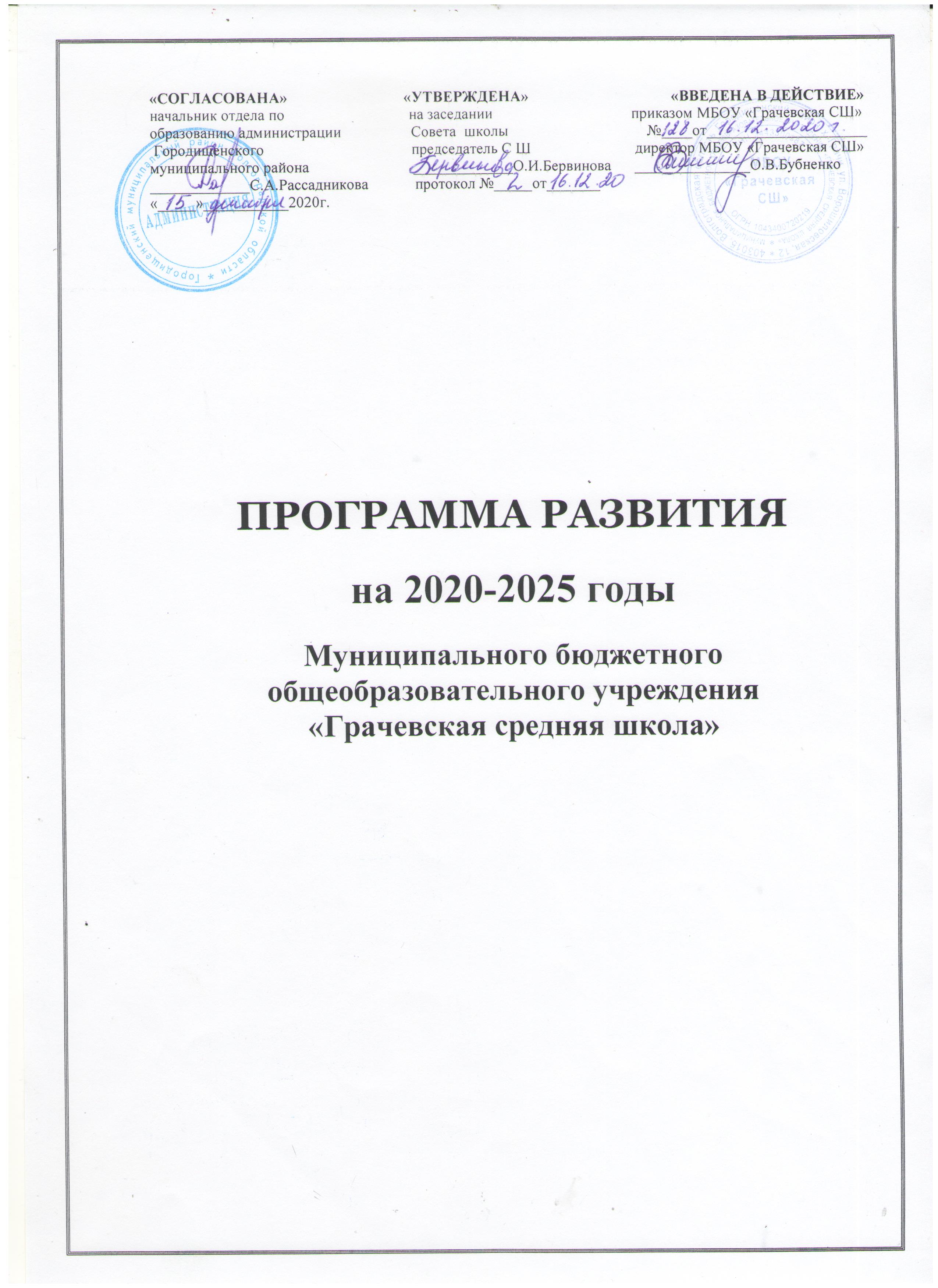 СтрПаспорт программы	2-5Стратегический анализ актуального состояния образовательного процесса школы6-22Общая информация о школеОрганизация образовательного процессаВнешние связи школыТекущее ресурсное обеспечениеКачественная характеристика педагогических кадровСостояние материально — технической базыРезультаты образовательного процессаУчастие обучающихся в муниципальных, региональных, федеральных и международных фестивалях, конкурсах, смотрах и т. д.Создание условий для внеурочной деятельности обучающихся и организации дополнительного образованияРабота педагогического коллектива по сохранению здоровья обучающихсяИтоги реализации предыдущей программы развития	23Приоритетная цель и задачи развития школы на 2020 — 2025 годы	24Основные направления развития школы	25Этапы реализации программы развития школы	25Механизм управления реализацией программы развития	26-28Контроль и оценка эффективности выполнения программы развития	28-30Система образования школы в 2025 году (желаемый образ)	31Целевые подпрограммы«Кадровый капитал»«Качество и доступность образования»«Успешность каждого ребенка – критерий эффективности работы школы»«Будущее за тобой»«Ты не один»«Юные и деловые»«Информатизация»32-58Паспорт Программы развития муниципального бюджетного общеобразовательного учреждения«Грачевская средняя школа»Стратегический анализ актуального состояния образовательного процесса школыОбщая информация о школеЧисленность обучающихсяЧисленность педагогических работников:Организация образовательного процессаОбразовательная деятельность в Школе организуется в соответствии с Федеральным законом от 29.12.2012 № 273-ФЗ «Об образовании в Российской Федерации», ФГОС начального общего, основного общего и среднего общего образования, СП 2.4.3648-20 «Санитарно- эпидемиологические требования к организациям воспитания и обучения, отдыха и оздоровления детей и молодежи», СанПиН 1.2.3685-21 «Гигиенические нормативы и требования к обеспечению безопасности и (или) безвредности для человека факторов среды обитания», другими нормативными правовыми актами, которые регулируют деятельность образовательных организаций, основными образовательными программами, локальными нормативными актами Школы. Организация учебного процесса в Школе регламентируется режимом занятий, учебным планом, календарным учебным графиком, расписанием занятий, локальными нормативными актами школы.Учебный план 1–4-х классов ориентирован на 4-летний нормативный срок освоенияосновной образовательной программы начального общего образования (реализация ФГОС НОО), 5–9-х классов – на 5-летний нормативный срок освоения основной образовательной программы основного общего образования (реализация ФГОС ООО), 10–11-х классов – на 2- летний нормативный срок освоения образовательной программы среднего общего образования (реализация ФГОС СОО).Образовательная деятельность в Школе осуществляется по пятидневной учебной неделе. Занятия проводятся в одну смену, начало занятий в 8.00, продолжительность уроков - 45 мин., вторая и четвёртая перемены - 20 мин., остальные - 10 мин.В 2020 году в результате введения ограничительных мер в связи с распространением короновирусной инфекции часть образовательных программ в 2019/2020 учебном году пришлось реализовывать с применением электронного обучения и дистанционных образовательных технологий. Для этого использовались федеральные и региональные информационные ресурсы. Результаты педагогического анализа, проведенного по итогам освоения образовательных программ в дистанционном режиме, свидетельствуют о снижении результативности образовательной деятельности в начальной и основной школе. Причину данной ситуации видим в следующем:‾ недостаточное обеспечение обучающихся техническими средствами обучения – компьютерами, ноутбуками и др., высокоскоростным интернетом;‾ недостаточное внимание родителей (законных представителей) обучающихся при организации домашней обстановки, способствующей успешному освоению образовательных программ.Внешние связи школы.Социальными партнёрами школы являются:Мемориально – исторический музей, г. ВолгоградМуниципальное казенное учреждение «Грачевский Центр культуры, спорта  и библиотечного обслуживания населенияМБУ СМК «Меридиан»ОГИБДД ОВДМБОУ ДОД «Городищенская ДЮСШ»МБОУ ДОД «ЦДТ»ФАП  х.ГрачиМКУ «Образование»1.4. Текущее ресурсное обеспечение школыКачественная характеристика педагогических кадровВ МБОУ «Грачевская СШ» работает квалифицированный педагогический коллектив, способный обеспечить высокий уровень обучения, создать условия для индивидуального развития личности.На период самообследования в Школе работает 21 педагог, из них 6 педагогов имеют среднее специальное образование.В целях повышения качества образовательной деятельности в школе проводится целенаправленная кадровая политика, основная цель которой – обеспечение оптимального баланса процессов обновления и сохранения численного и качественного состава кадров в его развитии, в соответствии потребностями Школы и требованиями действующего законодательства.Основные принципы кадровой политики направлены:на сохранение, укрепление и развитие кадрового потенциала;создание квалифицированного коллектива, способного работать в современных условиях;повышения уровня квалификации персонала.Оценивая кадровое обеспечение образовательной организации, являющееся одним из условий, которое определяет качество подготовки обучающихся, необходимо констатировать следующее:образовательная деятельность в школе обеспечена квалифицированным профессиональным педагогическим составом;кадровый потенциал Школы динамично развивается на основе целенаправленной работы по повышению квалификации педагогов.Особое значение, при переходе к профстандарту, приобретает использование администрацией школы новых технологий сопровождения учителя, стимулирующих их профессиональный рост и совершенствование, обеспечивающих овладение инновационным опытом, повышающих уровень адаптации к меняющимся условиям деятельности.Одной из таких технологий выступает индивидуальный образовательный маршрут («Дорожная карта»). ИОМ составляется каждым учителем на один год, а в конце учебного года подводится итог реализации ИОМ.По итогам 2020 года Школа перешла на применение профессиональных стандартов. Из21 педагогических работников Школы все педагогические работники соответствуют квалификационным требованиям профстандарта «Педагог».В период дистанционного обучения все педагоги Школы успешно освоили онлайн- сервисы, применяли цифровые образовательные ресурсы, вели электронные формы документации, в том числе электронный журнал.74% педагогов прошли обучение по вопросам организации дистанционного обучения в объеме от 16 до 66 часов.Динамика прохождения курсовой подготовки по профилю преподаваемого предмета представлена в таблице:В течение учебного года учителя выступали на районных методических объединениях, семинарах, конференциях и принимали участие в вебинарах:Технологии, используемые в образовательном процессе:Технология проектного обученияДифференцированное обучениеКомпьютерные технологии обученияТехнология КСО (коллективный способ обучения)Организационно – деятельностные, имитационные игры.Здоровьесберегающие технологии на уроках;Технология критического мышления.Методы, используемые в образовательном процессе:словесные,наглядные,проблемно-поисковые,практические,учебные дискуссии,индивидуальный опрос,фронтальный опрос,зачетыТаким образом, наиболее востребованными стали технологии, основанные на деятельностном подходе, с обязательной опорой на технологии личностно-ориентированного характера при проведении всех типов учебных занятий: технология развития критического мышления, технология групповой деятельности, проектная технология, технология исследовательской деятельности.Опыт работы учителей школы успешно представлен на муниципальном,   региональном и всероссийском уровнях. Ежегодно проводится День открытых дверей, методические недели.Педагоги школы показывают высокие личные результаты в профессиональных конкурсах различного уровня:Современный период развития общества определяют как этап информатизации. Информатизация общества предполагает всестороннее и массовое внедрение методов и средств сбора, анализа, обработки, передачи, архивного хранения больших объемов информации на базе компьютерной	техники,	а	также	разнообразных	устройств	передачи	данных,	включая телекоммуникационные сети. В этой связи одним из главных звеньев совершенствования образовательной системы является комплексная информатизация образовательной организации. Информационные процессы влияют на все составляющие образовательной системы: содержание образования, деятельность педагогов, решение финансовых и управленческихвопросов.Одним из важных направлений в деятельности администрации является оперативное взаимодействие с органами государственно-общественного управления, всеми участниками образовательного процесса, при принятии управленческих решений.Информационное пространство школы обеспечивает обмен информациеймежду всеми участниками образовательного процесса на внутреннем и внешнем уровнях.Внутренний уровень:администрация;учителя;учащиеся;родители(законные представители);социальный педагог.Внешний уровень:педагогическое сообщество;управляющие структуры;сеть «Интернет».Важным фактором, влияющим на принятие правильного управленческого решения, является скорость в обработке поступающей информации.Школьная компьютерная сеть объединяет 16 компьютеров с доступом к сети«Интернет», во всех учебных кабинетах установлены компьютеры. Учителя- предметники владеют технологиями создания баз данных для хранения, обработки и анализа информации (базы данных успеваемости, пропусков, достижений и т.д.).Награждение педагогов за последние пять лет.Состояние материально-технической базыКритериями оценки учебно-материального обеспечения образовательного процесса являются требования ФГОС, требования и условия Положения о лицензировании образовательной деятельности, утверждённого постановлением Правительства Российской Федерации от 16 марта 2011 г. № 174, а также соответствующие приказы и методические рекомендации, в том числе:Санитарно – эпидемиологические правила и нормативы СанПиН 2.4.2.2821-10 «Санитарно- эпидемиологические требования к условиям и организации обучения в общеобразовательных учреждениях»;-приказ Минобрнауки России от 4 октября 2010 г. № 986 «Об утверждении федеральных требований к образовательным учреждениям в части минимальной оснащённости учебного процесса и оборудования учебных помещений»;-приказ Минобрнауки России от 23 июня 2010 г. № 697 «Об утверждении федеральных требований к образовательным учреждениям в части охраны здоровья обучающихся, воспитанников»;-перечни рекомендуемой учебной литературы и цифровых образовательных ресурсов;-аналогичные перечни, утверждённые региональными нормативными актами и локальными актами школы, разработанные с учётом особенностей реализации Образовательной программы. В соответствии с требованиями ФГОС для обеспечения всех предметных областей и внеурочной	деятельности	образовательная	организация	обеспечена	мебелью,	офиснымоснащением, хозяйственным инвентарём.Материально-технические условия реализации основной образовательной программы:Уровень состояния технических средств ИОСПрограммные инструментыВсе программные средства, установленные на компьютерах лицензированы, в том числе операционная система (Windows, Linux); имеются файловые менеджеры в составе операционной системы; антивирусная программа; программа-архиватор; интегрированное офисное приложение, включающее текстовый редактор, растровый и векторный графические редакторы, программа разработки презентаций, динамические (электронные) таблицы, система управления базами данных; система оптического распознавания текста; звуковой редактор; мультимедиа проигрыватель. Для управления доступом к ресурсам Интернет и оптимизации трафика используются специальные программные средства, установлена программа интерактивного общения, простой редактор web-страниц.Таким образом, текущее ресурсное обеспечение школы удовлетворительно, но нуждается в совершенствовании с учётом ФГОС.Материально-техническое обеспечение Школы позволяет реализовывать в полной мере образовательные программы.В школе имеются 11 кабинетов: физики и химии, информатики и ИКТ (6 компьютеров), математики, русского языка и литературы, истории и обществознания, английского языка, биологии и географии, 4 кабинета начальных классов.Для проведения уроков физической культуры и внеклассной работы в школе имеется хорошая материально – техническая база. Занятия проводятся в спортивном зале (9х18м), теннисном зале, на школьной спортивной площадке, которые полностью соответствуют санитарно-гигиеническим нормам.Технические испытания спортивного оборудования, проводимые в начале учебного года, подтвердили его удовлетворительное состояние.В полном объеме имеется спортивный инвентарь для проведения уроков по темам:«Баскетбол» (4 стационарных щитов и 2 навесных, более 10 баскетбольных мячей), «Волейбол» (стационарные стойки, 7 волейбольных мячей), «Настольный теннис» (2 теннисных стола, в необходимом количестве сетки, ракетки, теннисные шарики), «Легкая атлетика» (2 секундомера, стартовые колодки, мячи и гранаты для метания, 4 пары шиповок, комплект для прыжков в высоту), «Гимнастика» (разборная перекладина, навесные брусья и перекладины, 6 гимнастических матов, навесной канат и 1 –для перетягивания, козел и гимнастический мостик, скакалки, обручи и гимнастические палки).Для проведения спортивно-массовых мероприятий в школе имеются наборы настольных игр (шашки, шахматы, нарды), а также дартс, детский боулинг. В школе имеется комплект спортивной формы для участия в соревнованиях.Результаты образовательного процессаПри всем многообразии показателей качества современного образования наиболее значимыми по-прежнему остаются качество усвоенных знаний, развитие определенных навыков и приобретение требуемых умений на каждой ступени обучения.В МБОУ «Грачевская СШ» педагогическая деятельность имеет позитивные результаты в учебных достижениях обучающихся: все они достигают уровня базовой компетентности в овладении знаниями, умениями и навыками и успешно завершают одну ступень образования и переходят на другую. Ученикам с повышенным уровнем мотивации в обучении предоставляются условия для презентации своих достижений.Динамика освоения обучающимися программ начального общего образования, основного общего образования и среднего общего образованияНачальное общее образованиеЕсли сравнить результаты освоения обучающимися программ начального общего образования по показателю «качество знаний» в 2020 году с результатами освоения учащимися программ начального общего образования по показателю «качество знаний» в 2019 году, то можно отметить, что процент качества вырос на 4 процента (в 2019 был 62%).Основное общее образованиеЕсли сравнить результаты освоения обучающимися программ основного общего образования по показателю «качество знаний» в 2020 году с результатами освоения учащимися программ основного общего образования по показателю «качество знаний» в 2019 году, то можно отметить, что процент качества понизился на 7 процентов (в 2019 был 46%).Среднее общее образованиеЕсли сравнить результаты освоения обучающимися программ среднего общего образования по показателю «качество знаний» в 2020 году с результатами освоения учащимися программ среднего общего образования по показателю «качество знаний» в 2019 году, то можно отметить, что процент качества повысился по школеВ 2020 году учащиеся 9-х классов успешно сдали итоговое собеседование по русскому языку в качестве допуска к государственной итоговой аттестации. По итогам испытания все получили «зачет» за итоговое собеседование.Осенью 2020 года для учеников 5–8-х классов были проведены всероссийские проверочные работы, чтобы определить уровень и качество знаний за предыдущий год обучения. Ученики в целом справились с предложенными работами и продемонстрировали хороший уровень достижения учебных результатов. Анализ результатов по отдельным заданиямпоказал необходимость дополнительной работы.Руководителям школьных методических объединений было рекомендовано:спланировать коррекционную работу, чтобы устранить пробелы;организовать повторение по темам, проблемным для класса в целом;провести индивидуальные тренировочные упражнения по разделам учебного курса, которые вызвали наибольшие затруднения;организовать на уроках работу с текстовой информацией, что должно сформировать коммуникативную компетентность школьника: погружаясь в текст, грамотно его интерпретировать, выделять разные виды информации и использовать ее в своей работе;совершенствовать навыки работы учеников со справочной литературой.В    связи     с     неблагоприятной     эпидемиологической     обстановкой,     связанной с распространением новой коронавирусной инфекции на территории России, итоговое сочинение (изложение) в 2020 году было перенесено на 2021 год, поэтому итоговое сочинение (изложение) в 2020 году не проводилось.В 2020 году ОГЭ, ЕГЭ и ГВЭ отменили как форму аттестации для всех учеников на основании постановления Правительства от 10.06.2020 № 842. ЕГЭ сдавали только выпускники, которые планировали поступать в высшие учебные заведения. Школа выдавала аттестаты по результатам промежуточной аттестации, которую провели на основании рекомендаций Министерства просвещения с учетом текущей ситуации: годовые отметки выставили по итогам трех прошедших четвертей в 9 классе и полугодовых за 11 класс. Отметки за 4-ю дистанционную четверть не отразились на итоговых отметках учеников.Результаты сдачи ЕГЭ в 2020 годуВ Школе утверждено Положение о системе оценивания достижений планируемых результатов обучающимися при освоении основной образовательной программы начального общего, основного общего и среднего общего образования.По итогам оценки качества образования в 2020 году выявлено, что уровень метапредметных результатов соответствуют среднему уровню.Абсолютная успеваемость и процент качества по отдельным учебным предметамТаким образом, проблема повышения качества обучения в целом по школе для педагогического коллектива продолжает оставаться актуальной.В школе ведётся работа по индивидуализации обучения во внеурочное время. По установленному графику каждый учитель-предметник проводит индивидуальные занятия с учащимися, имеющими мотивацию к получению знаний. Индивидуальная работа с учащимися по предмету даёт эффективные результаты.Участие обучающихся в муниципальных, региональных, федеральных и международных фестивалях, конкурсах, смотрах и т.д.В школе функционирует научное общество учащихся. Цели НОУ:расширение кругозора обучающихся;выявление наиболее одаренных обучающихся;создание условий для развития познавательных интересов, индивидуальных творческих способностей обучающихся;подготовка обучающихся к самостоятельной исследовательской деятельности в условиях информатизации;повышение уровня знаний и эрудиции в интересующих областях науки;организация учебно-исследовательской и проектной деятельности обучающихся;воспитание у обучающихся активной гражданской позиции и высоких нравственных качеств.В МБОУ «Грачевская СШ» всем учащимся предоставляется возможность принять участие в олимпиадах независимо от уровня учебных возможностей. Итоги участия школьников в олимпиаде на муниципальном уровне показывают положительную динамику: увеличилось количество победителей и призеров, но фактическое число участников муниципального уровня остается небольшим, так как победителями и призерами на школьном этапе по нескольким предметам становятся одни и те же обучающиеся.Внутришкольный контроль в школе осуществляется согласно плану, утвержденному директором школы.Создание условий для внеурочной деятельности обучающихся и организации дополнительного образования.Вопросы воспитания подрастающего поколения всегда были в центре внимания педагогического коллектива МБОУ «Грачевская СШ», поэтому логическим продолжением учебной деятельности является дополнительное образование детей. Дополнительное образование в 2020 году реализовывалось по программам следующей направленности:спортивно-оздоровительное;общеинтеллектуальное;социальное;духовно-нравственное;общекультурное.Группы дополнительного образования комплектуются из детей и подростков в возрасте от 6,5 до 17 лет. Продолжительность одного занятия не превышает 40 минут с обязательным перерывом между занятиями 10 минут. Учебная нагрузка в неделю составляет 1-3 часа.Работа объединений организуется и проводится в кабинетах, в спортивном и актовом залах школы, строго в соответствии с установленным и утвержденном директором школы графиком. У руководителей объединений имеются календарно-тематическое планирование и рабочие программы, ведутся журналы учета посещаемости занятий детьми.Внеурочная деятельность в 2020 году еще не была сертифицирована, но работа велась по 7 программам дополнительного образования для детей разного возраста, с общих охватом - 76 учащихся, что составило 56 % от общего количества Анализ данных по посещению детьми занятий дополнительного образования показывает стабильный показатель по охвату детей дополнительным образованием- 56%.Реализация профилактической деятельности в школе осуществляется за счет:формирования у обучающихся негативного отношения ко всем формам употребления ПАВ как опасным для здоровья;формирования универсальных знаний, умений и навыков, обеспечивающих возможность самореализации с учётом личностных ресурсов.Деятельность педагогов, школьного психолога по профилактике употребления ПАВ, направлена на разные адресные группы. В первую очередь это:группы несовершеннолетних с высоким риском вовлечения в употребление ПАВ, дети и подростки, испытывающие трудности социальной адаптации,подростки с отклоняющимся поведением,родители (законные представители),Федеральные государственные образовательные стандарты на разных уровнях образования определяют основные направления работы по организации профилактики употребления ПАВ в школе:интеграцию профилактического содержания в базовые учебные программы через систему уроков в начальной школе («Окружающий мир», «Физическая культура»), в основной и старшей школе через метапредметную связь («Биология», «ОБЖ»,«Физическая культура», «Обществознание»);воспитательную работу в рамках внеурочной деятельности (тематические занятия, тренинги, дискуссии) и дополнительное образование (спортивные секции, кружки, внеурочная деятельность в начальной школе);индивидуальную работу с обучающимися, направленную на выявление тех или иных факторов риска формирования зависимости от ПАВ, повышение мотивации к здоровому образу жизни.Педагогические работники в рамках урочной и внеурочной деятельности проводят мероприятия первичной профилактики, направленные на формирование культуры здоровья, здорового образа жизни, а также на развитие ресурсов личности обучающихся.Сотрудники правоохранительных органов во время занятий в образовательной организации акцентируют внимание учащихся на правовые аспекты потребления наркотиков, ПАВ, включая вопросы наказания за их распространение.Мероприятия проводились с участием обучающихся и их родителей.Информирование и консультирование родителей (законных представителей) по проблеме   употребления   психоактивных веществ; общешкольные   родительские   собрания«Здоровое поколение», «Профилактика правонарушений», «Безопасность в сети Интернет»,«Летний отдых детей», «Профилактика употребления ПАВ. Причины, последствия»; классные родительские собрания «Профилактика употребления детьми ПАВ: причины, последствия. Безопасный Интернет», «Летний отдых детей. Безопасность в летний период», «Мой ребенок становится трудным», «Атмосфера жизни семьи как фактор физического и психического здоровья ребенка»,   «Влияние   на   здоровье   ребенка   негативной   теле   и видеоинформации», «Основы формирования у ребенка навыков ЗОЖ», «Профилактика вредных привычек и социально обусловленных заболеваний у детей»; работа общешкольного родительского комитета с обсуждением вопросов «Контрольно-пропускной режим», «Места, где нельзя находиться детям», «О запрете курения и распития спиртных напитков», «Об организации питания в школе»; работа классных руководителей, распространение памяток и листовок «безопасность в сети Интернет», «Телефон доверия», «Места, где нельзя находиться детям», «Режим дня школьника», «Памятка для родителей по выявлению детей, употребляющих психоактивные вещества»; работа с семьями «группы риска» и находящимися в социально-опасном положении; психолого-педагогическая поддержка семьи со стороны школьного психолога, социального педагога.В организации профилактической работы с обучающимися по профилактике употребления психоактивных веществ наибольшую эффективность имеют не дидактические информационно-образовательные методы, а интерактивные формы работы (моделирование ситуаций, ролевые игры, дискуссии, тренинги, диспуты и т. д.), позволяющие сформировать активную личностную позицию по отношению к употреблению психоактивных веществ, повысить мотивацию обучающихся на здоровый и безопасный образ жизни.Работа педагогического коллектива по сохранению здоровья обучающихсяВ   школе	сложились   определённые	традиции   воспитания	культуры	здоровья и организации физкультурно-оздоровительной деятельности.Сохранению и укреплению здоровья обучающихся способствуют следующие моменты в организации обучения и воспитания детей:ежедневный контроль над состоянием здоровья учащихся;учет санитарно-гигиенических требований при составлении расписания учебной и внеурочной работы;обязательные физкультминутки на уроках в начальной школе;нормализация учебной нагрузки обучающихся;организация горячего питания;введение в учебный план дополнительного третьего часа физической культуры:применение здоровьесберегающих технологий в учебном процессе.Учащиеся в процессе обучения через учебные предметы получают большой объём информации о здоровье и здоровом поведении, а внеурочная деятельность способствует закреплению этих знаний и применению в жизни.            Большую помощь детям оказывают уроки и классные мероприятия, во время которых учащиеся понимают, от чего зависит умственная деятельность и работоспособность, какие есть способы тренировки памяти и внимания, как избежать утомления, как сохранить зрение и правильную осанку, как научиться противостоять простудным заболеваниям и выработать у себя стойкое негативное отношение к вредным привычкам. Всё это и многое другое, проводимое в системе, приносит позитивные результаты.Основной упор делается на организацию разъяснительной работы и проведение массовых общешкольных мероприятий, направленных на воспитание культуры здоровья, формирование грамотности в вопросах здоровья человека и потребности вести здоровый образ жизни. Важно научить детей сознательно заботиться о собственном здоровье, понимать пагубность вредных привычек и нерационального использования свободного времени.Чтобы сохранить и укрепить здоровье учащихся проводятся беседы, классные часы: инструктажи по технике безопасности, профилактики гриппа и простудных заболеваний, чтобы сохранить здоровье детей, необходимо сотрудничать с родителями, проводить профилактическую работу среди учащихся, продолжать практику проведения Дня здоровья, вовлекать обучающихся в физкультурно-оздоровительную и спортивную работу во внеурочное время.Итак, работа педагогического коллектива по сохранению здоровья обучающихся ведется планомерно и целенаправленно.Таким образом, стратегический анализ актуального состояния образовательного процесса МБОУ «Грачевская СШ» показал, что его организация нуждается в корректировке с учётом современных тенденций в развитии образования.Итоги реализации предыдущей программы развития (сроки реализации программы 2015-2020 год)Ключевой идеей Программы являлась идея поиска новых путей развития школы, путей организации образовательного процесса, способствующего:гармонизации развития индивидуальных способностей и социально значимых качеств личности;формированию у учащихся познавательной активности и креативности мышления - основы для адаптивности и конкурентоспособности в динамично развивающемся обществе;самостоятельности и критичности в принятии решений;достижению компетентностей, в том числе и в работе с информацией на основе современных информационно-коммуникационных технологий.Основными	направлениями	деятельности	образовательной	организации	в соответствии с Программой развития были:развитие школьной системы образования в условиях реализации национальной образовательной инициативы «Наша новая школа»;обеспечение в соответствии с установленными государственными образовательными стандартами получение равных возможностей образования на разных уровнях обучения, основанных на принципах доступности, преемственности, фундаментальности и целостности;внедрение ФГОС начального общего образования, подготовка к внедрению ФГОС основного общего образования;повышение качества обучения за счёт освоения всеми педагогами эффективных педагогических технологий, обеспечивающих успешность самостоятельной работы каждого обучающегося;поддержка и развитие одарённых детей;развитие практики сетевого взаимодействия с базовыми школами стажировочной площадки«Повышение качества общего образования через индивидуализацию образования посредством реализации тьюторских практик»;участие в работе региональной экспериментальной площадки «Управление процессом развития качественного образования обучающихся на основе видеоконференцсвязи с ресурсным центром»;реализация практики использования современных информационных образовательных технологий на всех уровнях обучения;совершенствование системы стимулирования творчески работающих учителей;совершенствование системы школьного самоуправления через освоение и апробацию новой модели ученического самоуправления;создание условий длясохранения здоровья обучающихся;укрепление материально – технической базы организации.На сегодняшний день остаются актуальными следующие задачи, определенные в первой программе развития, позволяющие соблюсти преемственность:обеспечение в соответствии с установленными государственными образовательными стандартами получение равных возможностей образования на разных уровнях обучения, основанных на принципах доступности, преемственности, фундаментальности и целостности;внедрение ФГОС начального и основного общего образования;повышение качества обучения за счёт освоения всеми педагогами эффективных педагогических технологий, обеспечивающих успешность самостоятельной работы каждого обучающегося;поддержка и развитие одарённых детей.Приоритетная цель и задачи развития школы на 2020 - 2025 годы4. Основные направления развития школыЭтапы реализации программы развития школы.Механизм управления реализацией программы развитияУправление реализацией программы развития предполагает создание специальной организационной структуры для осуществления управленческих функций согласно принятому распределению зон ответственности, в которую входят представители всех субъектов образовательного процесса. В этом случае система управления направлена на создание условий для эффективного достижения конечных целей программы развития школы. Каждое подразделение управляющей и управляемой подсистемы наделено правами, обязанностями и ответственностью (моральной, материальной и дисциплинарной) в период выполнения своих функций.Директор школы обеспечивает продвижение реализации программы, четкое видение стратегии развития школы, осуществляет контроль за реализацией этапов программы развития и ведет диалог с членами коллектива в области их ответственности, координирует разрешение внешних и внутренних конфликтов, создает условия для развития профессиональной компетентности педагогического коллектива.Директор школы осуществляет деятельность по финансовому обеспечению реализации программы развития следующим образом:рациональное использование бюджетных средств;привлечение внебюджетных ресурсов через развитие системы дополнительных платных услуг, привлечение внебюджетных средств;Управляющий совет школы принимает решения по всем важнейшим вопросам деятельности педагогического и ученического коллектива, не отнесённым к исключительной компетенции директора; осуществляет деятельность по объединению усилий педагогического коллектива школы, общественности и родителей для повышения уровня и результативности учебно-воспитательной работы; обеспечивает поддержку реализации программы развития и является внешней контролирующей инстанцией: следует четкой стратегии взаимодействия с остальными участниками реализации программы развития и оказывает всяческую поддержку командам реализации программы. Совет школы является связующим звеном между администрацией школы и родительским коллективом в процессе определения и учета родительского мнения о реализации проектов программы развития.Главной задачей педагогического совета в процессе реализации программы развития является:внедрение в практику достижений педагогической науки, психологии, передового опыта учителей;анализ и коррекция по всем направлениям деятельности школы на заданном программой развития уровне.Методический совет и заместитель директора по УВР координирует инновационную и методическую работу в школе, проводит экспертизу программ и технологий, разрабатывает учебный план, определяет проблематику и программу теоретических семинаров, практикумов и групповых консультаций с учителями, прогнозирует развитие методической деятельности.Заместители директора собирают и анализируют информацию о состоянии учебно- воспитательного процесса, о реализации подпрограмм и проектов в рамках Программы развития школы, определяют совместно с методическими объединениями учителей ближайшие и перспективные цели по развитию форм, методов, средств и содержания учебно- воспитательного процесса, определяют зоны его ближайшего развития (по классам, предметам), осуществляют планирование. Организуют исполнение учебных планов, программ, контроль за их выполнением и оценку состояния всех направлений образовательного процесса.Заместитель директора по ВР направляет воспитательную деятельность школьного коллектива, способствует развитию познавательных потребностей, способностей, интеллектуального, духовного потенциала личности. А также создаёт педагогически обоснованную и социально значимую систему внеклассной и внешкольной воспитательной работы, направленную на организацию здорового образа жизни, профилактику асоциального поведения детей и подростков, нацеленную на самоопределение и саморазвитие личностиучащегося, оказывает методическую помощь классным руководителям в организации воспитательной работы.Методическое объединение школы (МО) объединяет учителей одной образовательной области; определяет задачи развития образовательной области в составе образовательной системы школы, принимает решение по организации внеурочной работы по предмету. Учитель в составе МО выполняет работу по апробированию новых педагогических технологий, программ в соответствии со стратегией развития школы. Руководитель МО организует работу в соответствии с задачами программы развития школы.В целях эффективной реализации мероприятий программы развития школы могут создаваться команды (творческие группы), которые действуют с целью достижения результатов реализации программы развития и несут ответственность за понимание своей функциональной области, качество и сроки выполнения возложенных обязательств.Социальная служба осуществляет диагностирование уровня развития обучающихся, анализирует результаты, вырабатывает рекомендации, проводит тренинги общения с учениками, родителями, педагогами, беседы, теоретические и практические семинары, индивидуальные и групповые консультации.Таким образом, механизмы управления реализацией программы развития представлены следующей системой действий: планирование, распределение функций, контроль за поэтапным осуществлением всех направлений программы, постоянный анализ объема выполнения запланированного и динамики положительных и отрицательных процессов, причин их обусловивших, своевременная корректировка в работе по выполнению программы.Обсуждение успехов и проблем, связанных с реализацией программы развития, подведение промежуточных итогов осуществляется на педагогических советах, заседаниях совета школы, общешкольной родительской конференции с последующим размещением отчетов и обсуждением программы на школьном сайте, в ежегодном публичном докладе.Контроль и оценка эффективности выполнения программы развитияКонтроль и оценка эффективности выполнения программы развития проводится по следующим направлениям:Для оценки эффективности реализации программы используются целевые индикаторы по направлениям, которые отражают выполнение мероприятий программы.Оценка эффективности реализации программы производится путем сравнения фактически достигнутых показателей за соответствующий год с утвержденными на год значениями целевых индикаторов.Программа развития предполагает использование системы индикаторов, характеризующих текущие и конечные результаты ее реализации.Социальная эффективность реализации мероприятий программы будет выражена удовлетворенностью населения качеством предоставляемых школой услуг с помощью электронных средств информации и специально организованного опроса.6. Управленческий анализ итогов реализации программы развития осуществляется руководителем программы по окончании каждого учебного года. Итоги выполнения программы представляются руководителем Совету школы (в форме письменного отчета-обзора) и педагогическому совету в августе (в устной форме) и публикуются на сайте школы.Целевые индикаторы эффективности реализации программы развития по направлениям:9. Система образования школы в 2025 году (желаемый образ)Ожидаемые конечные результаты реализации программы и показатели социально-эко- номической эф- фективностисоздание современной и безопасной образовательной среды, в которой каждый обучающийся имеет доступ к качественному образованию всех видов и уровней и равные возможности для личностного развития;эффективное функционирование школы в системе реализации действующих федеральных государственных образовательных стандартов (ФГОС) на всех уровнях общего образования;формирование и развитие кадрового потенциала, соответствующего современным тенденциям политики образования, поддержка личностного роста педагога;внедрение новых форм организационно-методического сопровождения образовательной деятельности, в том числе в использовании инновационных педагогических технологий;формирование нравственно-этических ценностей у обучающихся, практических умений в области социальных отношений, повышение уровня гражданской ответственности обучающихся, формирование чувства патриотизма;развитие личностных интеллектуальных и творческих способностей учащихся, создание условий для работы с одарёнными детьми;повышение конкурентоспособности выпускника Школы в социокультурной среде региона;создание условий для ресурсного обеспечения стабильной деятельности системы воспитательной работы в образовательной организации;создание целостной системы управления школой, отвечающей требованиям современного демократического общества;повышение заинтересованности всех участников образовательных отношений в совершенствовании образовательной деятельности и улучшении его результатов.Таким образом, практическое применение Программы развития «МБОУ «Грачевская СШ» на 2020-2025 годы позволит реализовать социально-педагогическую миссию школы - развитие в образовательном учреждении комфортной образовательной среды, которая обеспечивает всеобщий доступ к знаниям и их постоянному обновлению с учетом индивидуальных потребностей и интересов всех субъектов образовательного процесса; создание цифровой безопасной образовательной среды, способной удовлетворить потребность субъектов образовательного процесса в доступном качественном образовании.Целевой проект «Кадровый капитал»(Реализация Федерального проекта «Учитель будущего», предусмотренного национальным проектом «Образование»)Направление: обеспечение организационных и научно-методических условий для развития профессиональной компетентности, повышение квалификации педагогических работниковЦель: развивать в коллективе культуру лидерства и высоких достижений через систему внутрикорпоративного повышения квалификации, основанную на личностно ориентированном управлении методической работой школыОжидаемые результаты:Образовательный	процесс,	осуществляемый	на	основе	новых	педагогических технологий,	в		том	числе	информационно-коммуникационных	технологий,обеспечивающих новое качество образования.Обеспеченность Школы квалифицированными педагогическими кадрами, в том числе, молодыми специалистами.Высокий	уровень	профессиональной	компетентности	и	мобильность	педагогов, позволяющий успешно решать задачи современного образования.Эффективная	система	комплексного	научно-методического	сопровождения образовательного процесса в Школе.Создание	условий	взаимного	доверия,	взаимопонимания,	профессионального взаимодействия между учителями.Предоставлении гарантии сохранения рабочего места, получения заработной платы (источника дохода), безопасности труда, комфортных условий, стабильности.Эффективная оценка качества труда сотрудников школы.Организационные и научно-методические условия для развития профессиональной компетентности, повышение квалификации педагогических работников.МЕРОПРИЯТИЯ ПО РЕАЛИЗАЦИИ НАЦИОНАЛЬНОГО ПРОЕКТА «ОБРАЗОВАНИЕ» ПРОЕКТ «УЧИТЕЛЬ БУДУЩЕГО»ЦЕЛЬ: стимулировать профессиональный рост педагогических работниковЦелевой проект «Качество и доступность образования»(Реализация федерального проекта «Современная школа»,	предусмотренного национальным проектом «Образование»)Направление: повышение качества и доступности образования, достижение учащимися базового уровня федерального государственного образовательного стандарта по всем предметам учебного планаЦель: обеспечение гарантий получения доступного, качественного общего образования в соответствии с требованиями федеральных государственных образовательных стандартов.Ожидаемые результаты:качественное обновление содержания общего образования;рост качества знаний учащихся, подтвержденных независимой оценкой качества образования;повышение уровня компетентности выпускников в условиях современного социально- экономического развития;обеспечение доступности качественного образования;расширение перечня педагогических технологий, регулярно применяемых в образовательном процессе;обновление содержания и методов обучения предметных областей «Технология»,«Основы безопасности жизнедеятельности», «Обществознание», «Физическая культура», «Искусство»;реализация новой концепции географического образования;готовность материально-технических условий школы для введения федеральных образовательных стандартов на уровне среднего общего образования;повышение вовлеченности обучающихся и их родителей (законных представителей) в образовательный процесс, понимание ими перспектив достижения успеха в обучении и, как следствие - повышение мотивации к обучению.повышение заинтересованности всех участников образовательных отношений в совершенствовании образовательной деятельности и улучшении его результатов.МЕРОПРИЯТИЯ ПО РЕАЛИЗАЦИИ НАЦИОНАЛЬНОГО ПРОЕКТА «ОБРАЗОВАНИЕ» ПРОЕКТ «СОВРЕМЕННАЯ ШКОЛА»ЦЕЛЬ: внедрить новые методы обучения и воспитания, образовательные технологии, обеспечивающие освоение учащимися базовых навыков и умений, повышение их мотивации к обучению и вовлеченности в образовательную деятельность.Целевой проект «Успешность каждого ребенка – критерий эффективности работы школы»(Реализация федерального проекта «Успех каждого ребенка», предусмотренного национальным проектом «Образование»)Направление: развитие личностных интеллектуальных и творческих способностей учащихся, выявление и поддержка одаренных детей в учебном процессе, внеурочной деятельности, дополнительном образованииЦель: развитие системы дополнительного образования с целью обеспечения детей и подростков педагогически организованной внеурочной занятостью; снижение уровня социальной напряженности в детской и подростковой среде, обеспечение социально-правовой защиты и комплексного психолого-педагогического сопровождения обучающихся в школеОжидаемые результаты:Создание комфортной педагогической среды в школе для реализации творческих способностей учащихся.Повышение мотивации учащихся к учебной и самообразовательной деятельности, творчеству.Повышение уровня информационной культуры учащихся.Выявление и педагогическое сопровождение талантливых детей.Повышение квалификации педагогов, курирующих исследовательскую деятельность школьников.Развитие у школьников мотивации к чтению, воспитанию уважения к книге и включение чтения в структуру приоритетных культурных потребностей учащихся.Развитие навыков эффективного чтения в учебной и самообразовательной деятельности, овладение учащимися современными технологиями работы с текстом, книгой, повышение уровня читательской грамотности.Система мероприятий, направленных на пропаганду книги, приобщение учеников к регулярному чтению детской литературы.Развитие творческих способностей учащихся через участие в тематических проектах.Система взаимодействие с родителями по воспитанию читательской культуры учащихся, педагогическое просвещение родителей по проблемам детского чтения.Создание системы партнерских отношений с образовательными, научными, культурными, общественными организациямиМЕРОПРИЯТИЯ ПО РЕАЛИЗАЦИИ НАЦИОНАЛЬНОГО ПРОЕКТА «ОБРАЗОВАНИЕ» ПРОЕКТ «УСПЕХ КАЖДОГО РЕБЕНКА»ЦЕЛЬ: сформировать эффективную систему выявления, поддержки и развития способностей и талантов у детей и молодежи, основанную на принципах справедливости, всеобщности и направленную на самоопределение и профессиональную ориентацию обучающихся.Целевой проект «Будущее за тобой»(работа с детьми «группы риска»)Цель: разработка и внедрение мер, направленных на социализацию несовершеннолетних через взаимодействие органов системы профилактики, ориентированных на организацию содержательного досуга детей, воспитание физически здорового человека, адаптацию детей в социуме.Основные направления:профилактическая работа с подростками;пропаганда здорового образа жизни;работа с родителями (законными представителями) несовершеннолетних;взаимодействие с учреждениями здравоохранения, КДН и ЗП, инспектором ОПДН, специалистами МКУ «Меридиан» и другими организациями;организация досуга и внеурочной деятельности.Задачи проекта:Вовлечь подростков в позитивную деятельность, соответствующую их интересам, способностям, физическому и психическому состоянию.Организовать досуг и отдых детей «группы риска».Привлечь родителей для совместной организации досуговой деятельности.Формировать здоровый жизненный стиль родителей и их детей.Укреплять и расширять межведомственное взаимодействие школы и иных государственных и общественных структур, занимающихся проблемами профилактики правонарушений и здорового образа жизни.Предполагаемый результат проекта «Будущее за тобой!»В ходе реализации проекта предполагается следующее:сокращение роста детской и подростковой преступности;снижение уровня безнадзорности и беспризорности детей;укрепление физического, психологического и духовного здоровья молодого поколения;повышение социальной активности и заинтересованности молодых людей;повышение родительской ответственности за воспитание детей;повышение качества обучения;повышение уровня воспитанности, предотвращение правонарушений и преступлений, путем вовлечения учащихся во внеурочную деятельность;вовлеченность учащихся в трудовую деятельность;снятие учащихся школы с профилактических учетов: ВШУ, КДН и ЗП, ОПДН;организация стабильного взаимодействия школы с органами системы профилактики.План мероприятийЦелевой проект « Ты не один!»(программа психолого – педагогического сопровождения образовательного процесса)Цель:	психолого	-	педагогического	сопровождения	является	создание	социально	– психологических условий для развития личности учащихся и их успешного обучения.Задачи:1.Организация психологического сопровождения педагогов, обучающихся, родителей; 2.Развитие психолого-педагогической компетентности (психологической культуры) учащихся, родителей, педагогов.Сопровождение в условиях основной школы: адаптация к новым условиям обучения; поддержка в решении задач личностного и ценностно-смыслового самоопределения и саморазвития; помощь в решении проблем социализации: учебные трудности, проблемы с выбором образовательного и профессионального маршрута; формирование жизненных навыков; формирования навыков позитивного коммуникативного общения; профилактика нарушения эмоционально-волевой сферы; помощь в построении конструктивных отношений с родителями и сверстниками; профилактика девиантного поведения. Предпрофильная ориентация. Сопровождение одаренных учащихся, детей «группы риска», учащихся, находящихся под опекой.Систематическое отслеживание психолого-педагогический статуса ребенка и динамики его психологического развития в процессе школьного обучения.Организация психологического сопровождения педагогов, обучающихся, родителей .Целевая аудитория программы: взрослые (педагоги, родители) и обучающиеся 1-х - 11-х классов МБОУ «Грачевская СШ».Основные направления:Профилактическое направлениеПрофилактика – предупреждение возникновения явлений дезадаптации обучающихся, разработка конкретных рекомендаций педагогическим работникам, родителям по оказанию помощи в вопросах воспитания, обучения и развития с учетом возрастных и индивидуальных особенностей.Психопрофилактическая работа - обеспечение решения проблем, связанных с обучением, воспитанием, психическим здоровьем детей:разработка и осуществление развивающих программ для учащихся с учетом задач каждого возрастного этапа;выявление психологических особенностей ребенка, которые в дальнейшем могут обусловить отклонения в интеллектуальном или личностном развитии;предупреждение возможных осложнений в связи с переходом учащихся на следующую возрастную ступень.Диагностическое направлениеВыявление наиболее важных особенностей формирования универсальных учебных действий, поведения и психического состояния школьников, соответствия уровня развития умений, знаний, навыков, личностных и межличностных образований возрастным ориентирам и требованиям общества.Диагностика может быть индивидуальной и групповой. Этапы индивидуальной диагностики:изучение обращения к психологу, поступающего от учителей, родителей, учащихся (определение проблемы, выбор метода исследования);формулировка	заключения	об	основных	характеристиках	изучавшихся	компонентов психического развития или формирования личности школьника;разработка рекомендаций, программы психокоррекционной работы с учащимися, составление долговременного плана развития способностей или других психологических образований. 3.Консультационное направлениеИндивидуальное консультирование - оказание помощи и создание условий для развитияличности, способности выбирать и действовать по собственному усмотрению, обучатся новому поведению.Групповое консультирование - информирование всех участников образовательного процесса по вопросам, связанным с особенностями образовательного процесса для данной категории детей с целью создания адаптивной среды, позволяющей обеспечить полноценную интеграцию и личностную самореализацию в образовательном учреждении.Коррекционно - развивающее направлениеКоррекционная работа (индивидуальная и групповая) – организация работы прежде всего с учащимися, имеющими проблемы в обучении, поведении и личностном развитии, выявленные в процессе диагностики.Развивающая работа (индивидуальная и групповая) - формирование потребности в новом знании, возможности его приобретения и реализации в деятельности и общении.Психологическое просвещениеФормирование потребности в психологических знаниях, желания использовать их в интересах собственного развития; создание условий для полноценного личностного развития и самоопределения обучающихся, воспитанников на каждом возрастном этапе, а также в своевременном предупреждении возможных нарушений в становлении личности и развитии интеллекта. Так же приобщение педагогического коллектива, учащихся и родителей к психологической культуре.Профориентационное направлениеПсихолого-педагогическая поддержка направлена на самопознание, выявление истинных мотивов их выбора, реальных возможностей и образовательных потребностей. Результатом педагогического руководства профессиональным самоопределением становится готовность к выбору профессии, осмыслению, проектированию вариантов профессиональных жизненных путей.Ожидаемые результаты:Гармоничное развитие учащихся, способных к дальнейшему развитию своего личностного, физического, интеллектуального потенциала;Успешная адаптация учащихся в учебно-воспитательном процессе; 3.Успешная адаптация и социализация выпускников школы; 4.Создание мониторинга психологического статуса школьника ;5.Создание	системы	психологического	сопровождения	по	организации	психологически безопасной образовательной среды.План мероприятийЦелевой проект «Юные и деловые»(школа ученического самоуправления)В целях совершенствования государственной политики в области воспитания подрастающего поколения, содействия формированию личности на основе системы ценностей, присущий российскому обществу, Указом Президента от 29 октября 2015 года №536 была создана Общероссийская общественно-государственная детско-юношеская организация«Российское движение школьников» (далее - РДШ).В мае 2020 года наша школа присоединилась к РДШ РФ. И очень важно, чтобы на первом этапе формирования первичного отделения РДШ активную позицию занимали сами дети-представители детского общественного объединения и ученического самоуправления.Детское объединение МБОУ «Грачевская СШ» РДШ призвано сформировать общую культуру личности и её адаптацию к жизни в обществе с учетом возрастных и индивидуальных особенностей для реализации интересов, потребностей детей и подростков в самосовершенствовании, саморазвитии.Цель программы:Целью программы является совершенствование воспитания подрастающего поколения и содействие формирование личности на основе присущей российскому обществу системы ценностей, создать условия для умственного, физического, нравственного, духовного, патриотического и правового воспитания учащихся.совершенствование государственной политики в области воспитания подрастающего поколения;содействие формированию личности на основе присущей российскому обществу системы ценностей.создать наиболее оптимальные условия для раскрытия творческого потенциала ребенка, всестороннего развития его личности и формирования высших потребностей человека в творчестве и познании.Реализации цели предполагает решения ряда задач.Формирование единого воспитательного пространства, обеспечивающего реализацию взаимодействия ученического самоуправления, детского общественного объединения, партнеров РДШ для проектной деятельности участников РДШ.	Использование Дней единых действий РДШ как технологии, позволяющей организовать поддержку и реализацию четыре ведущих направлений деятельности РДШ с целью развития проектной деятельности.	Формирование единой информационной среды для развития и масштабирования инновационной, проектной, социально-преобразовательной деятельности РДШ.Сохранение, пропаганда и распространение знаний в области воспитания подрастающего поколения и формирования личности с учетом современных информационных и инновационных технологий; – инициирование, разработка и реализация международных, федеральных, региональных и муниципальных программ и проектов, направленных на воспитание подрастающего поколения и формирование личности.Направление работы: «Гражданская активность», «Военно-патриотическое», «Личностное развитие» (Творческое развитие), «Информационно-медийное».ОЖИДАЕМЫЕ РЕЗУЛЬТАТЫ:В ходе реализации этой программы будут достигнуты следующие результаты:Знания и  творческий опыт, полученные в ходе реализации   программы должныспособствовать воспитанию в детях чувства патриотизма, определению нравственной позиции, научить жить по законам Добра, Любви и Взаимопонимания.Учащиеся будут включены в конкретную, доступную для каждого деятельность по оказанию посильной помощи ветеранам войны, детям-инвалидам и тем, кто рядом.Программа поможет школьникам ощутить собственную значимость, будет способствовать укреплению дружбы, воспитывать уважение к потребностям и чувствам других людей.Сблизит детей разных возрастов.Дети станут миротворцами, убежденными в том, что нужно отказываться от войны. Ребята научатся жить в мире, быть активными в деле поддержания мира на земле.Этапы и сроки реализации ПрограммыРеализация школьной Программы ученического самоуправления общеобразовательной школы осуществляется на трех этапах сроком с 2020 года по 2025 год.План деятельности по реализации Программы.Детская организация учит ребят не только готовиться к завтрашней новой жизни, но и активно жить уже сегодня, внося свой вклад в процветание и могущество России. Мы вместе должны укреплять и развивать дружбу многонационального народа нашей страны, воспитывая чувства уважения к старшим, любви к Родине и готовности к ее защите.Целевая программа «Информатизация»I. Паспорт программы.Наименование программы – школьная целевая «Программа информатизации муниципального бюджетного общеобразовательного учреждения «Грачевская средняя школа» на 2020-2025 годы».Цель программы:– создание в МБОУ «Грачевская СШ» единой образовательной информационной среды; включение школы в ЕИС СГО Волгоградской области, обеспечение условий для массового использования ИКТ и ДОТ в образовательном процессе, для доступности образования и для повышения качества образования.Задачи программы:Разработка и реализация плана повышения квалификации и переподготовки педагогических и руководящих работников школы;Внедрение	в	работу	администрации	школы	программных	продуктов,	формирование электронных баз данных, электронный документооборот и др.;Оснащение предметных кабинетов безопасным выходом в Интернет;Оснащение предметных кабинетов современной компьютерной техникой и программными продуктами;Выделение в компьютерном классе рабочих мест «свободного доступа» для работы педагогов и учащихся с программными продуктами, ресурсами Интернет, электронными учебными материалами, электронными средствами информационно-технологической поддержки и развития учебного процесса;Организация использования ИКТ и ДОТ в обучении и воспитании школьников.Организация взаимодействия семьи и школы через единое информационное пространство школы.Сроки и этапы – Программа рассчитана на реализацию в течение пяти лет, с 2020г. по 2024г. и включает в себя пять основных этапов:1-й этап (2020 год)Цель: анализ и реализация технических инициатив и их оформление.Задачи:построение модели информатизации МБОУ «Грачевская СШ»;разработка единой образовательной концепции по внедрению и применению информационных технологий и методик в образовательном учреждении;формирование информационной культуры педагогического и ученического коллектива;развитие дистанционных форм предоставления образовательных услуг;работа над созданием условий взаимодействия семьи и школы через единое информационное пространство школы.Второй этап (2021 год)Цель: внедрение новых информационных технологий в учебный и управленческий процесс.Задачи:внедрение модели информатизации МБОУ «Грачевская СШ»;совершенствования методик, обеспечивающих внедрение «Программы информатизации»;дение мониторинга;создание коллекции цифровых образовательных ресурсов учителями и учащимися, участие в сетевых проектах и конкурсах;совершенствование условий для формирования информационной культуры обучающихся;развитие дистанционных форм предоставления образовательных услуг;работа над совершенствованием взаимодействия семьи и школы через единое информационное пространство школы.Третий этап (2022 год)Цель: внедрение новых информационных технологий в учебный и управленческий процесс.Задачи:внедрение модели информатизации МБОУ «Грачевская СШ»;содействие	в	реализации	создания	доступа	к	образовательным	ресурсам	учреждений образования и органов управления образованием;совершенствование системы организационно-распорядительной деятельности школы;использование	информационных	технологий	для	непрерывного	профессионального образования педагогов и оптимизации учебного процесса;ведение мониторинга;совершенствование условий для формирования информационной культуры обучающихся;создание коллекции цифровых образовательных ресурсов учителями и учащимися, участие в сетевых проектах и конкурсах;развитие дистанционных форм предоставления образовательных услуг;совершенствование взаимодействия семьи и школы через информационное пространство школы.Четвертый этап (2023-2024гг)Цель: внедрение новых информационных технологий в учебный и управленческий процесс.Задачи:создание единого информационного пространства школы;содействие	в	реализации	создания	доступа	к	образовательным	ресурсам	учреждений образования и органов управления образованием;совершенствование системы автоматизации организационно-распорядительной деятельности школы;анализ и изучение результатов внедрения «Программы информатизации»;использование	информационных	технологий	для	непрерывного	профессионального образования педагогов и оптимизации учебного процесса;ведение мониторинга информатизации;работа над коллекцией цифровых образовательных ресурсов учителей и учащихся;участие в сетевых проектах и конкурсах;развитие дистанционных форм предоставления образовательных услуг;взаимодействия семьи и школы через единое информационное пространство школы.Пятый этап (2025 год):Цель:	оценка	ожидаемых	результатов	внедрения	новых	информационных	технологий, определение перспективных направлений развития программы «Информатизация».Задачи:ведение мониторинга информатизации;содействие в реализации создания доступа к образовательным ресурсам учреждений - образования и органов управления образованием;анализ и изучение результатов внедрения «Программы информатизации»; автоматизация организационно-распорядительной деятельности школы;использование	информационных	технологий	для	непрерывного	профессионального образования педагогов и оптимизации учебного процесса;анализ условий формирования информационной культуры обучающихся;развитие дистанционных форм предоставления образовательных услуг;взаимодействие семьи и школы через единое информационное пространство школы.ПОЯСНИТЕЛЬНАЯ ЗАПИСКА(Содержание проблемы, анализ ситуации)Концепция модернизации российского образования, среди общих тенденций мирового развития, обусловливающих необходимость существенных изменений в системе образования, отмечает «переход к постиндустриальному, информационному обществу, значительное расширение масштабов межкультурного взаимодействия, в связи с чем особую важность приобретают факторы коммуникабельности и толерантности».Тенденция нового общества – движение от узких специалистов к «фундаменталистам», способным адаптироваться к новой технике.Информационное общество – это общество, в котором информация и уровень ее использования существенным образом обусловливают перспективы экономического развития и экономических изменений, а также качество жизни, в результате чего формируется новое информационное сознание.Новые ценности информационного общества заставляют задуматься над вопросом, каким должно быть современное образование. Ответ на этот вопрос заложен в самой характеристике информационного общества.В центре внимания современного образования находится деятельность самого ученика, его внутреннее образовательное приращение и развитие. Образование в этом случае – не столько передача ученику знаний, сколько формирование самого себя. Таким образом, приоритетным в современном образовании является формирование «личностного знания», не утрачивающегося с возрастом, а только непрерывно возрастающего. Знание лишь тогда становится достоянием субъекта, когда оно представляет собой содержание и продукт его собственной мыслительной деятельности. Поэтому процесс обучения должен быть организован как «самодвижения по пути познания».Еще один способ формирования личностного знания – развитие умения учиться, самостоятельно искать, добывать и приобретать знания. Это же является и важнейшей цельюсовременного образования в целом: умение ориентироваться в современном информационном потоке и продолжать собственное саморазвитие в стремительно меняющемся мире.Информационные технологии, оснащенные всеми необходимыми компонентами, в совокупности с правильно отобранными (или спроектированными) технологиями обучения, использованием активных методов обучения становятся базой (фундаментом) современного образования, гарантирующего необходимый уровень качества, вариативности, дифференциации и индивидуализации обучения и воспитания.В образовательном учреждении, где осваиваются инновационные процессы, широко используются новые технические и педагогические средства, позволяющие реализовать любые новые технологии обучения и новое содержание образовательного процесса. Такая школа в качестве основной целевой функции имеет развитие индивидуальности ученика, его способностей ориентироваться в современном информационном обществе, обеспечение конкурентоспособности на современном рынке труда.Прогнозируемый результат:Модель	образовательного	учреждения	в	результате	реализации	«Программы информатизации		муниципального		бюджетного			общеобразовательного		учреждения«Грачевская средняя школа» на период с 2020 по 2025 год», должна выглядеть следующим образом:В школе сформировано единое информационно-образовательное пространство, объединенное единой локальной сетью;Муниципальное бюджетное общеобразовательное учреждение «Грачевская средняя школа имеет доступ к информационным ресурсам Российского образовательного канала, имеет возможность осуществлять дистанционное образование;Компьютерная техника работает в режиме максимального использования ее технических ресурсов, позволяющем:изучать информатику и информационные технологии на всех ступенях обучения, начиная с самого раннего согласно требованиям ФГОС НОО;осуществлять	работу	компьютерного	класса	в	режиме	«свободного	доступа»,	по установленному графику;автоматизировать	труд	административной	команды	и	педагогического	коллектива,	для повышения качества работы;сделать информационно-образовательные ресурсы Интернет, российского образовательного канала общедоступными для всех категорий обучающихся и педагогов;обеспечить необходимую методическую поддержку всем членам педагогического коллектива.Полное наименованиепрограммыПрограмма развития МБОУ «Грачевская СШ» на 2020 - 2025 годыОснования для разработки программыФедеральный Закон «Об образовании в Российской Федерации» от 12 декабря 2012 г. № 273-ФЗ;Постановление Правительства РФ от 26 декабря 2017 №1642 «Об утверждении государственной программы Российской Федерации«Развитие образования» (сроки реализации 2018-2025);Указ Президента Российской Федерации от 7 мая 2018г. №204 в части решения задачи достижения стратегических целей по направлению «Образование»;Национальный проект «Образование», утвержден президиумом Совета при президенте РФ (протокол от 03.09.2018 №10);Устав МБОУ «Грачевская СШ»;Локальные нормативно - правовые акты, регламентирующие деятельность МБОУ «Грачевская СШ».Разработчики программыдиректор школы, рабочая группа, педагогический коллективМиссияпрограммыРазвитие в образовательном учреждении комфортной образовательной среды, которая обеспечивает всеобщий доступ к знаниям и их постоянному обновлению с учетом индивидуальных потребностей и интересов всех субъектов образовательного процесса; создание цифровой безопасной образовательной среды, способной удовлетворить потребность субъектов образовательногопроцесса в доступном качественном образовании.Цель программыСоздание необходимых условий для получения каждым обучающимся высокого качества конкурентоспособного образования, обеспечивающего его профессиональный и социальный успех в современном мире. Создание системы интерактивного взаимодействия социума и образовательного пространства школыкак инструмента воспитания гармонично развитой и социально ответственной личности.Задачипрограммыобеспечить качественное исполнение Федерального госу- дарственного образовательного стандарта по всем предметам для всех групп обучающихся;создать и реализовать модель деятельности школы как об- разовательной организации, обеспечивающей возможности все- стороннего развития личности, принятия духовно-нравственных, гражданско-патриотических, социальных ценностей;повысить профессиональную компетентность педагогических кадров через реализацию технологии методического со- провождения образовательного процесса в условиях реализации ФГОС;сформировать активную жизненную позицию обучающихся через вовлечение их в общественно-значимую деятельность;создать условия для профессионального самоопределения обучающихся посредством организации системы профориентац- ионной работы;разработать    систему     мер     по     адаптации     обучающихся,профилактике асоциального поведения в социуме;развивать систему государственно-общественного управления школой и социального партнёрства через разработку и реализацию совмест- ных проектов, направленных на совершенствование учебно-воспи- тательного процесса и материально-технического обеспечения школы;создать образовательную среду, обеспечивающую сохранение здоровья, социальной комфортности, безопасности участников образовательного процесса;расширять систему дополнительного образования детей.Приоритетные направления деятельностиобеспечение доступного качественного образования в соответствии стребованиями ФГОС;развитие профессиональной  компетентности педагогов школы с учетом новых тенденций в образовании;совершенствование работы с талантливыми детьми и детьми разного уровня возможностей и способностей;информатизация образования;обновление воспитательной системы школы;развитие здоровьесберегающей среды;взаимодействие	с	родителями	(законными	представителями) обучающихся;развитие материально-технической базы школы.Структура программыПаспорт программы1. Стратегический анализ актуального состояния образовательного процесса школы:общая информация о школе;организация образовательного процесса;внешние связи школы.Текущее ресурсное обеспечение:качественная характеристика педагогических кадров;состояние материально-технической базы.Результаты образовательного процесса.Сравнительный анализ несовершеннолетних, состоящих на раз- личных видах учета в 2015-2020 годах.Участие	обучающихся	в	муниципальных,	региональных, федеральных и международных фестивалях, конкурсах, смотрах и т. д.Создание условий для внеурочной деятельности обучающихся и организации дополнительного образования.Работа	педагогического	коллектива	по	сохранению	здоровья обучающихся.Итоги реализации предыдущей программы развитияПриоритетная цель и задачи развития школы на 2020 - 2025годы.Основные направления развития школы.Этапы реализации программы развития школы.Механизм управления реализацией программы развитияКонтроль	и	оценка	эффективности	выполнения	программы развития.Целевые индикаторы и показатели эффективности реализации программы развития.Система образования школы в 2025 году (желаемый образ).Перечень подпрограмм«Кадровый капитал»«Качество и доступность образования»«Успешность каждого ребенка – критерий эффективности работы школы»«Будущее за тобой»«Ты не один»«Юные и деловые»«Информатизация»Этапы и сроки реализации программыПервый этап (2020-2021 годы) аналитико-проектировочный:проведение аналитической и диагностической работы;разработка нормативно-правовой базы развития школы;утверждение программы развития школы;разработка и утверждение программы ФГОС ООО;разработка	основных	инновационных	моделей	и	механизмов, способствующих повышению качества образования;методологическое совершенствование учебного плана школы.Второй этап (2021-2024 годы) реализующий:реализация сформированных моделей;текущий	анализ	и	оценка	результативности	деятельности образовательного учреждения;коррекция реализации программы развития на основе мониторинга эффективности работы по её внедрению.Третий этап (2025 год) аналитико-обобщающий:подведение итогов реализации программы развития;разработка нового стратегического плана развития школы.Ожидаемые конечные результаты реализации программы и показатели социально-эко- номической эф-фективностисоздание современной и безопасной образовательной среды, в которойкаждый обучающийся имеет доступ к качественному образованию всех видов и уровней и равные возможности для личностного развития;эффективное функционирование школы в системе реализации действующих федеральных государственных образовательных стандартов (ФГОС) на всех уровнях общего образования;формирование и развитие кадрового потенциала, соответствующего современным тенденциям политики образования, поддержка личностного роста педагога;внедрение новых форм организационно-методического сопровождения образовательной деятельности, в том числе в использовании инновационных педагогических технологий;формирование нравственно-этических ценностей у обучающихся, практических умений в области социальных отношений, повышение уровня гражданской ответственности обучающихся, формирование чувства патриотизма;развитие личностных интеллектуальных и творческих способностей учащихся, создание условий для работы с одарёнными детьми;повышение конкурентоспособности выпускника Школы в социокультурной среде региона;создание условий для ресурсного обеспечения стабильной деятельности системы воспитательной работы в образовательной организации;создание целостной системы управления школой, отвечающей требованиям современного демократического общества;повышение заинтересованности всех участников образовательных отношений в совершенствовании образовательной деятельности иулучшении его результатов.Объём и источникифинансирования про- граммыОбъемы и источники финансирования мероприятий программыустанавливаются ежегодно в пределах имеющихся бюджетных и внебюджетных средств.Система организации управления и контроля за ис- полнением про-граммыПостоянный контроль за выполнением программы осуществляет администрация школы. Результаты мониторинга обсуждаются на заседаниях методического совета, Педагогическом совете, Совете школы.Период, основание и порядок корректировкипрограммыЕжегодно администрацией школы уточняются перечень мероприятий, целевые показатели и затраты по программным мероприятиям, механизм реализации мероприятий, состависполнителей.НаправленияСведенияСведенияСведенияСведенияСведенияСведенияНазвание	образовательнойорганизации (по уставу)муниципальное бюджетное общеобразовательноеучреждение «Грачевская средняя школа»муниципальное бюджетное общеобразовательноеучреждение «Грачевская средняя школа»муниципальное бюджетное общеобразовательноеучреждение «Грачевская средняя школа»муниципальное бюджетное общеобразовательноеучреждение «Грачевская средняя школа»муниципальное бюджетное общеобразовательноеучреждение «Грачевская средняя школа»муниципальное бюджетное общеобразовательноеучреждение «Грачевская средняя школа»Наименование	образовательнойорганизации (краткое)МБОУ «Грачевская СШ»МБОУ «Грачевская СШ»МБОУ «Грачевская СШ»МБОУ «Грачевская СШ»МБОУ «Грачевская СШ»МБОУ «Грачевская СШ»Адрес403035, Городищенский район, Волгоградская область,х. Грачи, ул. Ворошиловская, 12403035, Городищенский район, Волгоградская область,х. Грачи, ул. Ворошиловская, 12403035, Городищенский район, Волгоградская область,х. Грачи, ул. Ворошиловская, 12403035, Городищенский район, Волгоградская область,х. Грачи, ул. Ворошиловская, 12403035, Городищенский район, Волгоградская область,х. Грачи, ул. Ворошиловская, 12403035, Городищенский район, Волгоградская область,х. Грачи, ул. Ворошиловская, 12ДиректорБубненко Оксана ВладимировнаБубненко Оксана ВладимировнаБубненко Оксана ВладимировнаБубненко Оксана ВладимировнаБубненко Оксана ВладимировнаБубненко Оксана ВладимировнаТелефон8(84468) 4-27-368(84468) 4-27-368(84468) 4-27-368(84468) 4-27-368(84468) 4-27-368(84468) 4-27-36Факс8(84468) 4-27-368(84468) 4-27-368(84468) 4-27-368(84468) 4-27-368(84468) 4-27-368(84468) 4-27-36E-mailGrachgorodishe@yandex.ruGrachgorodishe@yandex.ruGrachgorodishe@yandex.ruGrachgorodishe@yandex.ruGrachgorodishe@yandex.ruGrachgorodishe@yandex.ruОфициальный сайт/https://grachi.volgogradschool.ru//https://grachi.volgogradschool.ru//https://grachi.volgogradschool.ru//https://grachi.volgogradschool.ru//https://grachi.volgogradschool.ru//https://grachi.volgogradschool.ru/Год основания197919791979197919791979Лицензия№ 926 от 18 декабря 2015г, бессрочная№ 926 от 18 декабря 2015г, бессрочная№ 926 от 18 декабря 2015г, бессрочная№ 926 от 18 декабря 2015г, бессрочная№ 926 от 18 декабря 2015г, бессрочная№ 926 от 18 декабря 2015г, бессрочнаяАккредитация№	182	от25.05.2027г.18февраля2016г.,	срокдействиядоКраткая историческая справкаШкола начинает свою историю с 1979 года. До 18.09.1981 года школа была восьмилетней. Учредителем школы является администрация Городищенского муниципального района Волгоградской области.Школа реализует общеобразовательные программы:- дошкольного образования – не менее 1 года;начального общего образования- 4 года;основного общего образования-5 лет;среднего  общего образования-2 года.      С августа 2007 года  директором  муниципального бюджетного общеобразовательного учреждения «Грачевская средняя школа» является Бубненко Оксана Владимировна.Школа начинает свою историю с 1979 года. До 18.09.1981 года школа была восьмилетней. Учредителем школы является администрация Городищенского муниципального района Волгоградской области.Школа реализует общеобразовательные программы:- дошкольного образования – не менее 1 года;начального общего образования- 4 года;основного общего образования-5 лет;среднего  общего образования-2 года.      С августа 2007 года  директором  муниципального бюджетного общеобразовательного учреждения «Грачевская средняя школа» является Бубненко Оксана Владимировна.Школа начинает свою историю с 1979 года. До 18.09.1981 года школа была восьмилетней. Учредителем школы является администрация Городищенского муниципального района Волгоградской области.Школа реализует общеобразовательные программы:- дошкольного образования – не менее 1 года;начального общего образования- 4 года;основного общего образования-5 лет;среднего  общего образования-2 года.      С августа 2007 года  директором  муниципального бюджетного общеобразовательного учреждения «Грачевская средняя школа» является Бубненко Оксана Владимировна.Школа начинает свою историю с 1979 года. До 18.09.1981 года школа была восьмилетней. Учредителем школы является администрация Городищенского муниципального района Волгоградской области.Школа реализует общеобразовательные программы:- дошкольного образования – не менее 1 года;начального общего образования- 4 года;основного общего образования-5 лет;среднего  общего образования-2 года.      С августа 2007 года  директором  муниципального бюджетного общеобразовательного учреждения «Грачевская средняя школа» является Бубненко Оксана Владимировна.Школа начинает свою историю с 1979 года. До 18.09.1981 года школа была восьмилетней. Учредителем школы является администрация Городищенского муниципального района Волгоградской области.Школа реализует общеобразовательные программы:- дошкольного образования – не менее 1 года;начального общего образования- 4 года;основного общего образования-5 лет;среднего  общего образования-2 года.      С августа 2007 года  директором  муниципального бюджетного общеобразовательного учреждения «Грачевская средняя школа» является Бубненко Оксана Владимировна.Школа начинает свою историю с 1979 года. До 18.09.1981 года школа была восьмилетней. Учредителем школы является администрация Городищенского муниципального района Волгоградской области.Школа реализует общеобразовательные программы:- дошкольного образования – не менее 1 года;начального общего образования- 4 года;основного общего образования-5 лет;среднего  общего образования-2 года.      С августа 2007 года  директором  муниципального бюджетного общеобразовательного учреждения «Грачевская средняя школа» является Бубненко Оксана Владимировна.№ п/пПараметры статистики2017–2018учебный год2018–2019учебный год2019–2020учебный год1Количество детей, обучавшихся на конец учебного года, в том числе:1281301331– начальная школа6160          571– основная школа5462671– средняя школа13892Количество учеников, оставленных на повторное обучение:0002– начальная школа–––2– основная школа––-2– средняя школа–––3Не получили аттестата:3– об основном общем образовании–––3– среднем общем образовании--–4Окончили школу с аттестатом особого образца:4– в основной школе0104– средней школе1002018 год2019 год2020г222121Общее кол-во педагогических работниковАттестованы (количество, %), 2020гАттестованы (количество, %), 2020гАттестованы (количество, %), 2020гАттестованы (количество, %), 2020гАттестованы (количество, %), 2020гАттестованы (количество, %), 2020гАттестованы (количество, %), 2020гАттестованы (количество, %), 2020гОбщее кол-во педагогических работников1квалиф.категор ия%Высшая категор ия%СЗД%Нет категор ий%15213,30010663202018-20192019-202012 чел.21 чел.Педагогический опыт2018-20192019-2020Выступления педагогов на МО, РМО,распространение опыта работы7077Участие в вебинарах, совещаниях2749Проведение мастер-классов13Участие и выступление на конференциях(онлайн-конференциях)34Участие в видеоконференциях52Участие в семинарах43Публикации1933Всероссийские конкурсырегиональные конкурсы2017-2018012018-2019652019-202082Благодарственное письмо Главы администрацииПочётна грамота Главы администрацииБлагодарственное письмо Волгоградской областнойДумыПочётна грамота Министерств а образования и науки РФ«Почетный работник общего образования РФ»57361№ п/пТребования ФГОС, нормативных и локальных актовНеобходимо/ имеютсяПотребность1Учебные кабинеты с автоматизированными рабочим местом учителя11/1015Помещения для питаниястоловая/столовая-6Спортивный зал1/1-7Спортивная площадка1/1-8Библиотека 1/1-9Гардеробы, санузлы1/1, 2/2-Компоненты оснащенияНеобходимое оборудование и оснащениеНеобходимо/ имеется1. Компоненты оснащения учебных предметных кабинетовПаспорт кабинетаимеется1. Компоненты оснащения учебных предметных кабинетовУчебно-методические материалы, УМК по предметам, дидактические и раздаточные материалы попредметамимеются по всем предметам1. Компоненты оснащения учебных предметных кабинетовАудиозаписи, ТСО, компьютерные, информационно -коммуникационные средстваимеются, необходимо пополнение1. Компоненты оснащения учебных предметных кабинетовМебельимеется1. Компоненты оснащения учебных предметных кабинетовПодключение к локальной сети11/101. Компоненты оснащения учебных предметных кабинетовВыход в Интернет11/102. Компоненты оснащения библиотекиСтеллажи для книгимеются2. Компоненты оснащения библиотекиЧитальные местаимеются2. Компоненты оснащения библиотекиУчебный фонд1853 экземпляров2. Компоненты оснащения библиотекиХудожественная, научно- педагогическая и методическая литература    3931 экземпляров3. Компоненты оснащения спортивного залаОборудование для занятий гимнастикойимеется3. Компоненты оснащения спортивного залаОборудование для занятий спортивными играмиимеется (футбол,волейбол, баскетбол)7. Компоненты оснащения помещений для питанияОбеденный зал, оснащенныймебелью1/17. Компоненты оснащения помещений для питанияПищеблок с подсобнымипомещениями1/17. Компоненты оснащения помещений для питанияОборудованиеимеется8. Комплект оснащения гардеробаОборудование для хранения одеждыимеется№ п/пНаименование ресурсаКоличество единиц1.Компьютеры всего,в том числе:241.1- в кабинете информатики и ИКТ61.2- в предметных кабинетах111.3- в административных помещениях31.4- в библиотеке12.Компьютеры, имееющие доступ к Интернету153.Компьютеры в локальной сети-4.Принтеры (монохромный)55.МФУ (монохромный)16.МФУ (цветной)17.Мультимедийные проекторы78.Интерактивные доски29.Количество компьютеров, на которых подключена система контент-фильтрации, исключающая доступ к интернет - ресурсам, несовместимым с задачамиобразования и воспитания обучающихся210.Количество компьютеров в свободном доступе дляучащихся (кабинет информатики)611.Количество компьютеров в свободном доступе дляпедагогов2012.Оборудование для видеоконфенцсвязи-13.Цифровой микроскоп1Виды учебных помещенийВиды оборудования%оснащенно стиКабинет физикиКомплект мебели, доска классная, лабораторное оборудование, наглядные пособия, медиатека, дидактический материал.50%Кабинет химииКомплект мебели, доска классная, интерактивный комплекс (интерактивная доска, проектор, компьютер), стол демонстрационный,	лабораторное оборудование, наглядные пособия, медиатека,дидактический материал.70%Кабинет информатикиКомплект мебели, доска классная, компьютер (2009г), - 6 шт, интерактивный комплекс (интерактивная доска, компьютер, проектор), модем ADSL, МФУ, наглядные пособия, медиатека, дидактический материал.70%Кабинет начальных классовКомплект мебели, доска классная, компьютер,LCD-проектор, экран,	наглядные пособия, медиатека, дидактический материал.70%Кабинет начальных классовКомплект мебели, доска классная, компьютер, LCD-проектор, экран,	наглядные пособия,медиатека, дидактический материал.70%Кабинет начальных классовКомплект мебели, доска классная, компьютер,LCD-проектор, экран,	наглядные пособия, медиатека, дидактический материал.70%Кабинет начальных классовКомплект мебели, доска классная, компьютер, LCD-проектор, экран,	наглядные пособия,медиатека, дидактический материал.70%Кабинет английского языкаКомплект мебели, доска классная, компьютер, LCD-проектор, экран, наглядные пособия, медиатека,	дидактический материал.70%Кабинет математикиКомплект мебели, доска классная, компьютер, наглядные пособия медиатека, дидактический материал.60%Кабинет	биологии (географии)Комплект мебели, доска классная, лабораторное оборудование, наглядные пособия, медиатека, дидактический материал.70%Кабинет русского языкаКомплект	мебели,	доска	классная, интерактивный	комплекс	( проектор компьютер), ЭОР, наглядные пособия, медиатека, дидактический материал.70%Учебный год% успеваемости% качество знаний2017-2018100472018-2019100412019-202010050Учебный год% успеваемости% качество знаний2017-2018100272018-2019100262019-202010050Учебный год% успеваемости% качество знаний2017-2018100452018-2019100332019-202010075Учебный год% успеваемости% качество знаний2017-2018100322018-2019100352019-202010037ПредметКол-во учащихсяПерешагн ули порогНеперешагну ли порогМаксимал ьный баллСредний баллРусский язык4408474Математика (профильная)2207255,5Физика2205648,5Обществознание2115858Учебный2018- 2019учебный год2018- 2019учебный год2019- 2020учебный год2019- 2020учебный год2020учебный год2020учебный годпредмет%качест%успев%качест%успев%качест%успевРусский язык601005510064100Литература811008110072100Литературное чтение851008710089100Литературное чтение на русскомродном языке8410088100Родная литература(русская)8310073100Родной язык(русский)7910080100Русский роднойязык8110083100Математика671006710058100Алгебра4810048100--Алгебра и начала анализа891008910050100Геометрия501006310033100Математика: алгебра и начала математическогоанализа, геометрия50100История581005810066100История России.Всеобщая история----57100Всеобщая история781007810083100История России701007010066100Обществознание681006810069100География531005610055100Биология781007810078100Окружающий мир871008710086100Физика581005810047100Химия591005910049100Английский язык501005010062100Информатика661006610063100Физкультура981009810099100Технология981009810097100ИЗО951009510094100Музыка951009510094100МХК951009510083100ОБЖ941009410087100Астрономия7510075100100100Индивидуальныйпроект100100№НаправлениеКоличество программ1спортивно-оздоровительное32духовно-нравственное13социальное24общеинтеллектуальное1МиссияпрограммыРазвитие в образовательном учреждении   комфортной образовательной среды, которая обеспечивает всеобщий доступ к знаниям и их постоянному обновлению с учетом индивидуальных потребностей и интересов всех субъектов образовательного процесса; создание цифровой безопасной образовательной среды, способной удовлетворить потребность субъектов образовательного процесса вдоступном качественном образовании.Цель программыСоздание необходимых условий для получения каждым обучающимся высокого качества конкурентоспособного образования, обеспечивающего его профессиональный и социальный успех в современном мире. Создание системы интерактивного взаимодействия социума и образовательного пространства школы как инструментавоспитания гармонично развитой и социально ответственной личности.Задачипрограммыобеспечить качественное исполнение Федерального государственного образовательного стандарта по всем предметам для всех групп обучающихся;создать и реализовать модель деятельности школы как образовательной организации, обеспечивающей возможности всестороннего развития личности, принятия духовно-нравственных, гражданско- патриотических, социальных ценностей;повысить профессиональную компетентность педагогических кадров через реализацию технологии методического сопровождения образовательного процесса в условиях реализации ФГОС;сформировать активную жизненную позицию обучающихся через вовлечение их в общественно-значимую деятельность;создать условия для профессионального самоопределения обучающихся посредством организации системы профориентационной работы;разработать систему мер по адаптации обучающихся, профилактике асоциального поведения в социуме;развивать систему государственно-общественного управления школой и со- циального партнёрства через разработку и реализацию совместных проектов, направленных на совершенствование учебно-воспитательного процесса и материально-технического обеспечения школы;создать образовательную среду, обеспечивающую сохранение здоровья, социальной комфортности, безопасности участников образовательного процесса;расширять систему дополнительного образования детей.Приоритетные направления деятельностиобеспечение доступного качественного образования в соответствии с требованиями ФГОС;развитие профессиональной компетентности педагогов школы с учетом новых тенденций в образовании;совершенствование работы с талантливыми детьми и детьми разного уровня возможностей и способностей;информатизация образования;обновление воспитательной системы школы;развитие здоровьесберегающей среды;взаимодействие с родителями (законными представителями) обучающихся;развитие материально-технической базы школы.Показатели результативности Образовательного процесса и егосубъектовИндикаторыоценки эффективности программы развитияПовышение качества школьного образования:Повышение качества школьного образования:Ориентация образовательного процесса на достижение планируемых результатов обучения, воспитания и развития учащихся.Выполнение мероприятий, утвержденных в плане учебно-воспитательного процесса.Наличие	мониторинга	качества	образо- вательных услуг.Соответствие законодательству РФ, Волгоградской области, Уставу и другим нормативным актам школы.Наличие в Уставе различных форм получения образования.Наличие той или иной формы подготовки к обучению в школе.Широта охвата учащихся образовательными услугами.Доля обучающихся, не получивших в школе основное общее образование до достижения 15-летнего возраста.Стабильное качество результатов обучения и воспитания.Общая успеваемость.Доля	обучающихся,	имеющих	неудовле- творительные отметки по предметам.Уровень	функциональной	грамотности обучающихся.Качество знаний.Доля	выпускников	школы,	получивших аттестат о среднем образовании.Результаты ГИА.Степень преемственности обучения.Доля выпускников 9 класса, продолживших обучение в школе.Улучшение социальной ориентации учащихся и достижение равенства в получении общего среднего образования:Улучшение социальной ориентации учащихся и достижение равенства в получении общего среднего образования:Степень	обновления	образовательных программ.Возможность	выбора	индивидуального маршрута обучения.Степень вовлечения учащихся в реализацию дополнительного образования и степень осознанности выбора.Доля	обучающихся,	задействованных	в дополнительном образовании.Обеспечение возможности выбора индивидуального	образовательного маршрута обучающимися.Доля обучающихся по ИУП в общей численности обучающихся на III уровне обучения.Гражданская воспитанность и правовая ответственность,	коммуникабельность, контактность в различных социальных группах, адаптированность в меняющихся жизненных ситуациях обучающихся.Доля учащихся, охваченных различными формами дополнительного образования в школе.Доля учащихся, состоящих на всех видах учета и совершивших правонарушения.Степень вовлечения учащихся в реализацию дополнительного образования и степень осознанности выбора.Доля классных, общешкольных детских сообществ, участвующих в управлении школой.Обновление и качественное совершенствование кадрового состава школы:Обновление и качественное совершенствование кадрового состава школы:Эффективное использование современных образовательных технологий, в том числе информационно-коммуникационных,	в образовательном процессе.Доля учителей-предметников, использующих в профессиональной деятельности современные технологии.Повышение	профессиональной компетентности педагогов.Доля педагогических работников, повысивших свою квалификацию.Сформированность	педагогической позиции.Количество педагогов, принимающих участие в различных организационных формах распространения опыта работы на муниципальном, региональном и все- российском уровнях (конкурсах, конфе- ренциях, фестивалях, мастер-классах, публикациях).Адекватность используемых образо- вательных технологий в образовательном процессе.Рациональная организация учебного процесса.Наличие	банка	инновационных	идей	и технологий.Совершенствование работы с талантливыми детьми и детьми разного уровня возможностей и способностей:Совершенствование работы с талантливыми детьми и детьми разного уровня возможностей и способностей:Создание условий для развития личности: вовлечение учащихся в активный познавательный процесс, совместную работу, сотрудничество при решении проблем, обеспечение свободного доступа к необходимой информации.Количество фестивалей, конкурсов, смотров, спортивных соревнований, в которых принимала участие школа и которые проводились внутри школы.Расширение	диапазона	образовательных услуг.Количество направлений (программ), по которым школа обеспечивает дополнительное образование.Наличие системы организации творческо- исследовательской деятельности.Степень вовлеченности в учебно-ис- следовательскую деятельность, участие в творческих образовательных проектах.Участие педагогов и обучающихся в му- ниципальных, региональных, всероссийских, международных Интернет-конференциях и сетевых проектах (количество участников и победителей).Количество обучающихся, участников олимпиад, научно-практических конференций, творческих	конкурсов,	фестивалей, спортивных соревнований муниципального, регионального и всероссийского уровней.Позитивная динамика количества учащихся-	победителей	общероссийских, региональных олимпиад, конкурсов, спортивных соревнований.Доля участников предметных олимпиад от количества учащихся 5-11 классов.Доля участников научных конференций школьников от количества учащихся 5-11 классов.Расширение социального партнерства и совершенствование системы управления школой:Расширение социального партнерства и совершенствование системы управления школой:Функционирование	системы	государ- ственно-общественного управления.Наличие органов самоуправления и нормативно-правового обеспечения го- сударственно-общественного	управления школой.Степень включенности учащихся, ро- дителей, общественности в коллегиальное решение проблем развития школьного образования.Доля внебюджетных средств в общем бюджете школы, привлеченных при участии органов самоуправления.Делегирование полномочий и ответ- ственность органов управления школой за успешность развития.Наличие системы общественного контроля качества результатов образовательной деятельности.Престиж	школы	в	муниципальной	об- разовательной системе образования.Позитивное	отношение	родителей, выпускников и местного сообщества к школе.Механизм реализации по основным направлениям деятельностиИндикаторыСовершенствование системы работы с педагогическими кадрами по самооценке деятельности и повышению профессиональной	компетентности.Определение соответствия уровня профессиональной компетентности и создание условий для повышения квалификационной категориипедагогических работников.Обобщение и распространение положительного опыта работы педагогов. Представление результатов деятельности педагогов Ш ко лы педагогической и родительской общественности.Обеспечение качественного методического сопровожденияпедагогов, работающих по ФГОС НОО, ФГОС ООО, ФГОС СОО.Качественное учебно-методическое обеспечение учебного процессаИнформационная поддержка педагогов. Своевременное обеспечение доступа к актуальной педагогической информацииЭффективная оценка качества труда сотрудников школы.Эффективное использование учителями информационно-образовательной средыДоля педагогических работников, включенных в инновационную деятельность.Доля учителей, реализующих межпредметные технологии, в общей численности учителей.Доля педагогических работников, повысивших квалификацию на базе ГАУ ДПО «ВГАПО» и других образовательных учреждений ДПО (ежегодно)Доля педагогов, использующих современные педагогические, в т.ч. информационные технологии.Доля педагогических работников, прошедших переподготовку и повышение квалификации по актуальным вопросам качества образования обучающихся, в общей численности педагогических работников.Доля педагогов с высшей категорией. Количество участников педагогических конкурсов, фестивалей, смотров.Количество личных сайтов, блогов педагогов.Количество опубликованных методических и учебных пособий, разработанных педагогами школыДоля педагогов, работающих по программам элективных курсов.Компетентность сотрудников Школы в решении профессиональных задач сприменением ИКТ.Доля родителей, которых удовлетворяет качество образовательных услуг.Доляродителей,	которые	участвуют вгосударственно-общественном управлении.Направление деятельностиСодержание деятельностиОтветственныеПовышение квалификацииОрганизация курсовой подготовки учителей, работающих в области развития талантливых учащихся на базе ГАУ ДПО«ВГАПО» и других образовательныхучреждений ДПОСтарший методистПовышение квалификацииОрганизация курсовой подготовки для учителей, работающих с детьми с ОВЗ,по программам инклюзивного образованияСтарший методистПовышение квалификацииОрганизация условий для профессиональной переподготовки учителей по различным профилямобразованияСтарший методистИспользование разнообразных форм повышения квалификации педагогов (курсы, стажировки, педагогическиемастерские)Старший методистУчастие в профессиональ ных конкурсахПроведение открытых уроков молодых специалистов с целью выявления кандидатуры на участие в конкурсе«Педагогический дебют»Учитель-наставникУчастие в профессиональ ных конкурсахУчастие педагог в муниципальных, региональных и т.д. профессиональныхконкурсахУчитель-наставник, старший методистУчастие в профессиональ ных конкурсахСоздание	условий	для		участия педагогических работников	впрофессиональных конкурсах различного уровняСтарший методистПодготовка кновой формеПроведение заседания методическихобъединений педагогов с цельюРуководители ШМОаттестации педагоговознакомления с новой моделью аттестацииаттестации педагоговПроведение тестирования педагогов напредметную и ИКТ-компетентностьРуководители ШМОаттестации педагоговОрганизация проблемных групп учителей по разбору новых КИМ дляподготовки учащихся к ГИАРуководители ШМОаттестации педагоговОрганизация работы школы молодогопедагогаУчитель-наставникаттестации педагоговПроведение диагностикипрофкомпетентности педагоговРуководители ШМОаттестации педагоговОрганизация обменапрофессиональными практиками через проведение предметных недельРуководители ШМОаттестации педагоговСоздание условий для обмена опытом поприменению образовательных технологий продуктивного типаРуководители ШМОВзаимодействие учителя с родителями, учащимися, коллегамиИспользование IT-технологии вреализации системы контроля, оценки и мониторинга учебных достижений учащихся (MyTest, Hotpotatoes, сервисыGooglе)Учителя-предметникиВзаимодействие учителя с родителями, учащимися, коллегамиОрганизация виртуальных сред для взаимодействия с учащимисяУчителя-предметникиПубликацииПубликация опыта работы педагогических кадров в журналахфедерального уровня, на интерактивных площадках (в сети интернет)Старший методист, руководители ШМОПоказателиИндикаторыКачество освоения учебных образовательных программ по предметам учебного планаМониторинг и фиксация хода и результатов образовательного процессаДинамика учебных достижений обучающихся всех уровней образованияРезультативность участия в олимпиадах, конкурсах и др.Индивидуальная дополнительная работа со слабоуспевающими учащимисяИндивидуальная дополнительная работа с хорошо успевающими учащимисяВоспитательный потенциал программыОбновление	содержания	и	методов обучения предметной области«Технология», «Основы безопасности жизнедеятельности»,«Обществознание»,«Физическая культура», «Искусство».Современные процедуры создания, поиска, сбора, анализа, обработки, хранения и представления информации.Развитие и совершенствование механизмов и процедур оценки качества подготовки обучающихся с учетом современных вызовов.Развитие различных форм оценки системы образования с точки зрения ее направленности на индивидуальное развитие обучающихся.Развитие механизмов управления качеством образования.Подробное и адресное информирование участников образовательных отношений, разъяснение целей, принципов, методов и других аспектов оценки качестваобразования.Доля обучающихся, продемонстрировавших высокие результаты обучения по итогам учебного года, в общей численности обучающихся. Кол-во учащихся освоивших учебную программу по итогам обучения за учебный год на основе независимой оценки ВПР по предмету.Кол-во учащихся повысивших оценку по итогам учебного года / Численность обучающихся на основе независимой оценки итоговых проверочных работ.Доля обучающихся, успешно прошедших государственную итоговую аттестацию (далее – ГИА), в общей численности обучающихся, прошедших ГИА.Кол-во учащихся в олимпиадах, конкурсах, выставках и т.п. от общего числа учащихся, которыми занимается учитель.Кол-во учащихся победителей и призеров олимпиад, лауреатов идипломантов конкурсов, конференций, турниров.Доля обучающихся с низкимирезультатами обучения, для которых обеспечены условия равного доступа к получению качественного общего образования, независимо от ихсоциального статуса и материального положения семей, в том числе с использованием дистанционных технологий.Кол-во учащихся освоивших учебную программу по итогам обучения за учебный год на основе независимой оценки итоговой проверочной работы по предмету.Кол-во учащихся повысивших оценку поитогам учебного года /Численностьобучающихся на основе независимой оценки итоговых проверочных работ.Количество учащихся, использующих образовательную платформу Учи.ру и другие электронные учебно-образовательные порталыНаправление деятельностиСодержание деятельностиОтветственныеСоздание безбарьерной		среды для	детей	с		ОВЗ, детей-инвалидовРазработка паспорта   доступности   объектасоциальной инфраструктуры (школы и прилегающей территории)ЗавхозСоздание безбарьерной		среды для	детей	с		ОВЗ, детей-инвалидовСоздание в школе условий для беспрепятственного доступа к образовательным ресурсам и полученияобразования детей с ОВЗ, детей-инвалидовЗавхозСоздание безбарьерной		среды для	детей	с		ОВЗ, детей-инвалидовОрганизация курсовой подготовки по программам инклюзивного образования учителей-предметников, работающим сдетьми с ОВЗ.Старший методистРеализация	новой концепциипредметной	областиРазработка контрольно-измерительные материалы для оценки качества образованияпо учебным предметам предметной областиРуководители ШМО, учитель-предметник«Искусство»«Искусство»«Искусство»Проведение творческих конкурсов на различных уровнях для повышения мотивации обучающихся к художественномутворчествуМетодист«Искусство»Проведение школьной олимпиады по учебным предметам предметной области«Искусство»Старший методист,руководитель ШМО, учительРеализация	новой концепциипредметной	области«Технология»Участие во Всероссийском проекте «Урок цифры» (урокцифры.рф), который развивает интерес школьников к программированию (провести тематические уроки для учащихся, пройти тренажеры по программированию вразных возрастных группах)Учитель информатики, технологииРеализация	новой концепциипредметной	области«Технология»Участие в серии вебинаров для учителей по разработке уроков по программированию по материалам Всероссийского проекта«Урок цифры» (урок-цифры.рф)Учитель информатики, технологииРеализация	новой концепциипредметной	области«Технология»Участие в Международном онлайн-квесте по цифровой грамотности среди детей и подростков «Сетевичок» (сетевичок.рф) – провести	онлайн-курсы	обучения,викторины,	конкурсы	рисунков, тестированиеКлассные руководителиРеализация	новой концепциипредметной	области«Технология»Участие во Всероссийском проекте раннейпрофессиональной ориентации учащихся 6–10-х классов «Билет в будущее» (bilet- help.worldskills.ru)СтаршийметодистРеализация	новой концепциипредметной	области«Технология»Знакомство учеников с тремя или четырьмя видами профессиональной деятельности из разных сфер через участие во Всероссийских   открытых   онлайн   уроках«Проектория»	(proektoria.online), направленных на раннюю профориентациюшкольниковКлассные руководителиРеализация	новой концепциипредметной	области«Технология»Обеспечение реализации практической части предметной области «Технология» (закупитьнеобходимое оборудование для мастерских)ЗавхозОбеспечение реализации практической части предметной области «Технология» (закупитьнеобходимое оборудование для мастерских)ЗавхозРеализация новой концепции учебного предмета«Физическая культура»Подготовка мотивированных школьников к выполнению нормативов Всероссийского физкультурно-спортивного	комплекса«Готов к труду и обороне» (ГТО)Учитель физической культурыРеализация новой концепции учебного предмета«Физическая культура»Участие во Всероссийских спортивных соревнованиях (играх) школьников«Президентские состязания»Учитель физическойкультурыРеализация новой концепции учебного предмета«Физическая культура»Включение в план внеурочной деятельности, план дополнительного образования спортивно-оздоровительное направление. Организовать спортивныйклуб, секцииОтветственный за	внеурочную деятельность, методистРеализация новой концепции учебного предмета«Физическая культура»Разработка тестов для прохожденияРуководительпромежуточной аттестации по учебному предмету «Физическая культура»ШМО, учитель физическойкультурыУчастие во Всероссийской олимпиаде школьников по физической культуреСтарший методист, учительфизической культурыПроведение мероприятий по формированиюантидопингового мировоззрения и поведения учащихсяУчительфизической культурыПриобретение необходимого оборудования, инвентаря для занятий физическойкультуройЗавхозЗаключение договоров о сотрудничестве с организациями		дополнительного образования	(спортивной	школой,спортивным комплексом). Проведение совместных спортивных мероприятийДиректор школы, методистРеализация	новой концепции географического образованияВключение курса (модуля) «География родного края» во внеурочную деятельностьосновного общего образованияОтветственный за внеурочнуюдеятельностьРеализация	новой концепции географического образованияПроведение конкурс знатоков картографии врамках предметных недельРуководительШМОРеализация	новой концепции географического образованияИспользование	дистанционной информационно-образовательной	среды«Российская	электронная	школа» (resh.edu.ru) и др. для достижения высокогоуровня географической подготовкиУчитель географииРеализация	новой концепции географического образованияПодготовка участников научно-практических конференций, олимпиад по географииУчитель географииРеализация		новой концепции	учебного предмета	«Основы безопасности жизнедеятельности» (ОБЖ)Приобретение интерактивных тренажерных систем по ОБЖ: «Реаниматор»,интерактивный 3D-макет лаборатории«Основы электробезопасности» и др.ЗавхозРеализация		новой концепции	учебного предмета	«Основы безопасности жизнедеятельности» (ОБЖ)Обучение школьников безопасности на дорогах с помощью «Лаборатории безопасности» – комплексной программыдля моделирования дорожных ситуацийМетодист, преподаватель- организаторОБЖРеализация		новой концепции	учебного предмета	«Основы безопасности жизнедеятельности» (ОБЖ)Проведение неделей безопасности, Дня гражданской обороны, в том числе сиспользованием онлайн-площадкиединыйурок.рфПреподаватель - организатор ОБЖРеализация		новой концепции	учебного предмета	«Основы безопасности жизнедеятельности» (ОБЖ)Разработка контрольно-измерительных материалов по ОБЖ для проведения промежуточной аттестацииРуководитель ШМО,преподаватель- организаторОБЖРеализация		новой концепции	учебного предмета	«Основы безопасности жизнедеятельности» (ОБЖ)Проведение единого урока по безопасностив сети Интернет по материалам онлайн- площадки единыйурок.рфУчитель информатикиУчастие во Всероссийском конкурсе социальной рекламы на тему информа-ционной безопасности на единыйурок.рфУчитель информатикиУчастие педагогов в бесплатных программах повышения квалификации по теме «Безопасное использование сайтов в сети Интернет в образовательном процессе в целях обучения и воспитания обучающихся	в	образовательнойорганизации» на единыйурок.рфСтарший методистУчастие	в	соревнованиях Всероссийского общественного детско-юношеского движения «Школа безопасности»Преподаватель - организатор ОБЖРеализация новой концепции учебного предмета«Обществознание»Участие школьников в проекте «Онлайн- уроки финансовой грамотности» (dni-fg.ru), изучение курса «Основы финансовой грамотности»Учитель обществознанияРеализация новой концепции учебного предмета«Обществознание»Участие во Всемирной неделе предпринимательства, едином уроке прав че- ловека, в том числе с использованиемонлайн-площадки единыйурок.рфУчитель обществознанияРеализация новой концепции учебного предмета«Обществознание»Участие в мероприятиях школьного волонтерского движения: акция «Посади дерево», «За здоровый образ жизни»,«Помощь ветеранам и людям пожилого возраста» и др.Классные руководителиРеализация новой концепции учебного предмета«Обществознание»Участие во Всероссийской олимпиаде по финансовой грамотности на fin-olimp.ruСтарший методист, учительобществознанияРеализация новой концепции учебного предмета«Обществознание»Использование единой информационной системой «Добровольцы России»(добровольцыроссии.рф) для организации волонтерского движения в школеМетодистМеханизм реализации проекта поосновным направлениям деятельностиИндикаторыРазвитие системы консультационно- методического сопровождения проектно- исследовательской	деятельности учащихся.Участие в районных и областных конкурсах, конференциях, учебно- исследовательских проектах.Активизация олимпиадного движения, подготовка учащихся ко всем уровням Всероссийской предметной олимпиады школьников.Взаимодействие с научными, культурными учреждениями:библиотеками, музеями, центрами творчества и досуга,	домамикультуры,	детскими школами искусств по формированию	культурно-образовательной среды.Ведение банка данных по одаренным детям, разнообразие форм и методов подготовки участников конкурсов, олимпиад и др. мероприятийСовершенствование мер поддержки талантливой молодежи, трансляция достижений учащихся.Организация школьных конкурсов, предметных недель.Выставки творческих работ учащихся.	Повышение читательской грамотности учащихсяРазвитие системы внеклассных мероприятий, направленных на развитие читательского	интереса	учащихся, пропаганду книгиВнедрение в образовательный процесс новых форм пропаганды книги иразвития читательского интереса учащихся с использованием ИКТ.Доля обучающихся, включенных в проектную и исследовательскую деятельность.Доля обучающихся, являющихся победителями и призерами конкурсов различной направленности.Увеличение доли педагогов-руководителей проектных и исследовательских работ.Увеличение количества участников конференций и ученических исследовательских работ.Доля обучающихся – участников Всероссийской олимпиады школьников. Доля информационных продуктов, созданных в процессе проектной и учебно-исследовательской работы, соответствующих высокому уровню информационнойкультуры.Удовлетворенность учащихся своими достижениямиУдовлетворенности родителей результатами обучения, воспитания и развития своего ребенкаДоля обучающихся, обладающих средним и высоким уровнем читательской грамотности (начальная и старшая школа) по результатам мониторингов.Доля обучающихся–постоянных читателей школьной библиотеки от общего количества. Увеличение количества выданных книг из фонда школьной библиотеки.Увеличение доли педагогов, включенных в реализацию проектаДоля обучающихся – участников тематических мероприятий, направленных на развитие культуры чтения, повышения читательской грамотности (конкурсов,конференций и пр.)12. Взаимодействие с родителями по воспитанию читательской культуры учащихся14. Внедрение системы психолого- педагогической диагностики повыявлению	творческого	потенциала учащихся		и		психолого- педагогического		сопровожденияодаренных и талантливых учащихся.Количество родителей, принимающих участие в совместных мероприятиях, направленных на поддержку детского чтения Количество методических разработок, рекомендаций, публикаций, созданных педагогами в ходе реализации проекта Удовлетворенность родителей результатами работы школы по решению проблем детскогочтенияНаправление деятельностиСодержание деятельностиОтветственныеПодготовить нормативные правовые акты, которые регламентируют развитие успешности учащихсяРазработать, скорректировать и утвердить:часть ООП, формируемую участниками образовательных отношений, учебные планы и планы внеурочной деятельности;план подготовки учащихся к участию во Всероссийской олимпиаде школьников;программу психолого-педагогическойСтарший методист, методист, педагог- психолог, руководители методических объединенийподдержки одаренных и способных школьников;план проведения предметных и метапредметных недельОбеспечитьинформационную поддержку развитию успешности учащихсяСоздание банка заданий олимпиадногоцикла по всем предметам учебного планаРуководители ШМООбеспечитьинформационную поддержку развитию успешности учащихсяРазмещение на официальном сайте школы информации по вопросам подготовки к Всероссийской олимпиаде школьниковОтветственный за размещение информации насайте ОООбеспечитьинформационную поддержку развитию успешности учащихсяСоставление план-графика конкурсов,интеллектуальных марафонов, викторин на учебный годСтарший методист, методист, педагог-психолог, руководителиметодических объединенийОбеспечитьинформационную поддержку развитию успешности учащихсяИнформирование обучающихся, их родителей и учителей о перечне школьных, муниципальных, региональных, вузовских, всероссийских и других олимпиад иконкурсов; о положениях, условиях и графиком их проведенияСтарший методист, педагог-психолог, руководители методических объединенийОрганизоватьметодическую работу с учителями по развитию успешностиучащихсяОрганизация круглых столов пораспространению лучшего опыта подготовки учащихся к олимпиадамСтаршийметодист, руководители ШМООрганизация повышение квалификации учителей по вопросам подготовки колимпиадам через курсовую подготовкуСтарший методистПроведение педагогического совета орезультативности участия школьников в образовательных проектахСтарший методистОрганизация открытых занятий внеурочной деятельности с учащимися группы риска с целью развития интересов и склонностейМетодист, ответственный за внеурочнуюдеятельностьОрганизовать работу с родителями (законными представителями) по развитию успешностиучащихсяОрганизация лектория для родителей по ознакомлению с особенностями обучения и воспитания одаренных и мотивированных детейСтарший методист, педагог-психологОрганизация индивидуальных консультации для родителей поподготовке учеников к Всероссийской олимпиаде школьниковСтарший методистОрганизация анкетирования родителей поМетодист,планированию внеурочной деятельности на новый учебный годответственный за внеурочнуюдеятельностьОбеспечить контроль за обеспечением развития успешностиучащихсяАнализ результатов Всероссийской олимпиады школьниковСтарший методистВыявление ресурсов, необходимых для обеспечения качества подготовки обучающихся к выбранным имиолимпиадам и конкурсамЗавхозОрганизация образовательного пространства школы для работы с мотивированными учащимися (учебные планы, планывнеурочной деятельности, индивидуальные образовательные траектории, расписание занятий и др.)Старший методист, методист, педагог-психолог, руководителиметодических объединенийКонтроль включения в уроки, внеурочнуюдеятельность заданий олимпиадного циклаРуководители ШМОАнализ количества участников конкурсов,конференций, интеллектуальных марафонов, в том числе дистанционныхСтарший методистКонтроль индивидуальной работы смотивированными учащимисяСтаршийметодистАнализ текущей, промежуточной иитоговой успеваемости для выявления школьников с высоким потенциалом.Старший методист№МероприятияСрокиОтветственныеОРГАНИЗАЦИОННЫЕ МЕРОПРИЯТИЯОРГАНИЗАЦИОННЫЕ МЕРОПРИЯТИЯОРГАНИЗАЦИОННЫЕ МЕРОПРИЯТИЯОРГАНИЗАЦИОННЫЕ МЕРОПРИЯТИЯ1.Разработка и реализация Плана-графика профилактических мероприятий по 7 направлениямНа начало учебного года, 1 раз в годСоциально- психологическая служба, классные руководители2.Ведение банка данных «трудных» обучающихся и неблагополучных семей, состоящих на всех видах учета,организация работы и контроль за нимиНа начало учебного года, в течение годаСоц.педагог, классные руководители3.Своевременное оформление материалов на обучающихся, систематически пропускающих занятия и нарушающихустав школы для передачи в ОПДН и на КДН и ЗПВ течение учебного годаАдминистрация4.Организация работы Совета профилактики: рассмотрение вопросов, согласно плана, отчеты классных руководителей о ведении профилактической работы, рассмотрениизаявлений с приглашением учащихся и родителей1 раза в месяцАдминистрация, члены Совета профилактики, инспектор ОПДН5.Дни профилактики правонарушений: индивидуальные беседы с подростками и неблагополучными семьями, часучасткового инспектора1 раз в месяцСоц.педагог, инспектор ОПДНРАБОТА С ОБУЧАЮЩИМИСЯРАБОТА С ОБУЧАЮЩИМИСЯРАБОТА С ОБУЧАЮЩИМИСЯРАБОТА С ОБУЧАЮЩИМИСЯ1.Проведение профилактической работы и работы по пропаганде ЗОЖ, согласно Плана-графика профилактических мероприятий по 7 направлениямВ течение годаАдминистрация, социально- психологическая служба, классные руководители2.Проведение Месячника по профилактике безнадзорности и правонарушений среди несовершеннолетнихАпрель, ежегодноСоциально- психологическая служба, классные руководители3.Организация досуга и внеурочной деятельности обучающихсяВ течение годаСоц.педагог, педагоги допобразования4.Правовая пропаганда для обучающихся (с привлечением специалистов служб субъектов профилактики)В течение годаАдминистрация, соц.педагог, специалисты служб субъектовпрофилактики5.Организация помощи обучающимся в социализации в обществе (летняя занятость и трудоустройство)В течение годаСоциально- психологическаяслужба, классные руководителиРАБОТА С РОДИТЕЛЯМИРАБОТА С РОДИТЕЛЯМИРАБОТА С РОДИТЕЛЯМИРАБОТА С РОДИТЕЛЯМИ1.Родительский всеобуч с привлечением работников правоохранительных органов, прокуратуры, органовздравоохраненияВ течение годаАдминистрация, соц.педагог2.Организация работы пункта психолого- педагогического консультирования родителей (законных представителей)обучающихсяВ течение годаПедагог-психолог, педагоги3.Социальный патронаж, рейды Совета профилактики в семьи учащихся с целью выявления семей, находящихся вВ течение годаЧлены Совета профилактики, классныесоциально-опасном положении, ТЖСруководители,инспектор ОПДН4.Акции «Протяни руку помощи», «Дети детям», «Милосердие без границ», с целью организации адресной социальной помощи неблагополучным, а так жемалообеспеченным многодетным семьямВ течение годаАдминистрация, классные руководителиРАБОТА С ПЕДАГОГАМИРАБОТА С ПЕДАГОГАМИРАБОТА С ПЕДАГОГАМИРАБОТА С ПЕДАГОГАМИ1.Организация методических дней, обзор новинок психолого-педагогической литературы по проблемам нравственно-правового воспитанияВ течение годаАдминистрация, педагоги2.Проверка планов воспитательной работы классных руководителей по следующим вопросам:индивидуальная работа классных руководителей с неблагополучными семьями и «трудными» обучающимися;работа по профилактике правонарушений, курения, наркомании,токсикомании, алкоголизмаежемесячноМетодист, соц.педагог3.Организация и проведение обучающих семинаров, педагогических советов, тематических совещаний при директоре, заседаний МО и посещение РМО по проблемам педагогического общения с детьми и работы с «трудными» учащимися и семьями, находящимися вСОП и ТЖСВ течение годаАдминистрация, педагоги№МероприятияСрокиОтветственные1.Профилактическое направление1.Профилактическое направление1.Профилактическое направление1.Профилактическое направление1Наблюдение за процессом адаптацииучащихся 1-х и 5-х классовСентябрь -ноябрьПедагог- психолог2Посещение уроковВ течение годаПедагог- психолог3Посещение и участие в плановых совещаниях , педагогических советах, советов профилактики, районныхметодических объединенияхВ течение годаПедагог- психолог2. Диагностическое направление2. Диагностическое направление2. Диагностическое направление2. Диагностическое направление1Исследования адаптационного периодаучащихся 1-х и 5-х классовСентябрь -ноябрьПедагог- психолог2Мониторинг по ФГОС (5-8 классы)Сентябрь-октябрьПедагог- психолог3Выявление межличностных отношений вВ течение года,Педагог- психологклассном коллективе. Социометрическоеисследование.по запросу4Исследования мотивационной сферыВ течение годаПедагог- психолог5Исследования уровня реактивнойтревожности (в данный момент) и личностной (устойчивой характеристики)В течение годаПедагог- психолог6Диагностика выявления уровня агрессииу подростковВ течение годаПедагог- психолог7Индивидуальная диагностика учащихсясостоящих на профилактическом учетеВ течение годаПедагог- психолог8Индивидуальная диагностика учащихсяпо запросу педагогов и родителейВ течение годаПедагог- психолог3.Консультационное направление3.Консультационное направление3.Консультационное направление3.Консультационное направление1Психологическое консультированиепедагогов, учащихся и их родителейВ течение годаПедагог- психолог2Консультации педагогов , учащихся и ихродителей по итогам адаптационного периода в 1-х и 5-х классахПедагог- психолог3Психологическое консультирование родителей учащихся «группы риска» иопекаемых детейВ течение годаПедагог- психолог4Психологическая поддержка одаренныхучащихся и детей с ограниченными возможностями здоровьяВ течение годаПедагог- психолог4.Коррекционно- развивающее направление4.Коррекционно- развивающее направление4.Коррекционно- развивающее направление4.Коррекционно- развивающее направление1Индивидуальная коррекционная работа с дезадаптированными учащимися 5-хклассовНоябрь -мартПедагог –психолог2Индивидуальная коррекционно-развивающая работа по запросу педагоговВ течение годаПедагог –психолог3Занятия по программе адаптациипервоклассниковСентябрь-ноябрьПедагог –психолог4Занятия по программе «Учись учиться» сучащимися 5 классовВ течение годаПедагог –психолог5Занятия по программе «Готов ли ты кЕГЭ»Январь - мартПедагог –психолог6Проведение классных часов , бесед,диспутов.В течение годаПедагог –психолог5.Психологическое просвещение5.Психологическое просвещение5.Психологическое просвещение5.Психологическое просвещение1Оформление информационных стендовВ течение годаПедагог –психолог2Работа по созданию библиотекиметодической службы:В течение годаПедагог –психолог2- составление списков рекомендуемойлитературы;В течение годаПедагог –психолог2- методические разработки родительскихсобраний, классных часов;В течение годаПедагог –психолог3Выпуск памяток , буклетов для учащихся ,родителей , педагоговВ течение годаПедагог –психолог4Ведение раздела социально-психологической службы на сайте школыВ течение годаПедагог –психолог5Профессионально—аналитическаядеятельность. Работа с документацией.В течение годаПедагог –психолог6.Профориентационное направление6.Профориентационное направление6.Профориентационное направление6.Профориентационное направление1Составление профориентационного плана ,программыОктябрь -декабрьПедагог- психолог2Реализация программыЯнварь -мартПедагог- психологп/пЭтапСрокиСодержание1Подготовительный этап2020 годОбоснование участниками педагогического процесса актуальности проблемы развития детского самоуправления. Разработка школьной Программы ученического самоуправления общеобразовательной школы и ее утверждение.Подготовительный этап предполагает введение в программу.2Основной этап2021 год -2024 годРеализация цели и задач Программы ученического самоуправления школы. В соответствии с программой реализуется план проведения мероприятий (экскурсии, беседы, праздники, массовые фестивали , экологические сборы и акции, встречи, концерты, дни Единых действий РДШ и т.д.). Основной этап предполагает расширение и закрепление полученных ранее качеств и навыков. Дети становятся не только активными участниками проводимых мероприятий и дел, но и организаторами предлагаемых дел. Они учатся планировать, организовывать и анализировать свою деятельность. Происходит дальнейшее развитие коллектива, возрастает социальная значимость	детского	общественного объединения, повышается социальная активностьего членов.3Заключительный этап2025 годСсистематизация, обобщение и интерпретация полученных данных, подведение итогов деятельности организации за время реализации программы.Определение	перспективы дальнейшего развития системы школьного самоуправления.п/пПланируемые действияОтветственныйОжидаемый результат2020-2021 учебный год2020-2021 учебный год2020-2021 учебный год2020-2021 учебный год1Регистрация учащихся в РДШПедагог - организаторЗарегистрировать обучающихся на сайте РДШ РФ и собратьзаявления.2Пресс-конференция: «Каким вы видите самоуправление в школе». Разработка и утверждениеплана работы ученического самоуправления.Педагог - организаторОсознание необходимости функционированияученического самоуправления в школе3Деловая игра «Избирательная компания».Ученический активВыборы лидера, и актива школьногосамоуправления4Разработать нормативные документы, определяющие структуру, цели, содержание деятельности ученического самоуправления на основе взаимной ответственностичленов коллектива в осуществлении личных прав и свобод.Ученический активНаличие нормативных документов, определяющих структуру самоуправления наоснове коллективного взаимодействия5Провести конкурс на разработку эскиза эмблемы школьного ученического самоуправленияПедагог - организатор Ученический активСоздание символики УС Совет старшеклассников«Поколение молодых»6Организовать деятельность органов самоуправления классов и школыУченический активСтруктура управления7Создать разновозрастные группы учащихся для участия в коллективных творческих делахУченический активАктивизация деятельности8Организовать систематический выпуск новостей в «Газете»«Большая перемена» и работу школьного радио узла с актуальной и интересующей учащихся информациейУченический активСоздание школьного информационного пространства с целью обеспечения открытости и доступности информации о жизни ученическогосамоуправления9Вовлечь родителей в учебно – воспитательный процесс через участие в социальных проектах.Педагог- организатор, классныеруководители.Поддержка родителями творческих процессов в школе10Создать «Проектный центр»Ученический активРеализация проектов2022-2024 годы2022-2024 годы2022-2024 годы2022-2024 годы1Разработка и утверждение плана работы ученического самоуправления. Выборы в Актив ученического самоуправления(ежегодно)Педагог - организаторОсознание необходимости функционирования ученическогосамоуправления в школе2Проведение во время школьных каникул «Школы актива» для подготовки органов самоуправленияПедагог- организаторОрганизация Школы актива, вовлечение учащихся в общественно- ценные социализирующиеотношения.3Вовлечь в школьное самоуправление учащихся начальной школыУченический активСоздание условий для совершенствования модели самоуправленияв школе.4Общешкольная конференция«Промежуточные итоги школьного самоуправления»Ученический активПринятие конкретных решений о продолжении работы. Приобретениеопыта публичного выступления.5Разработать методическое пособие - Школьное самоуправлениеКлассные руководители, соц. педагог, педагог- организатор, ученическийактивРезультативность воспитательного процесса6Разработка программы по совместной работе соц.педагога, классного руководителя и органа школьного ученического самоуправления со школьниками девиантного поведенияСоц. Педагог, психолог, старший методист, классный руководитель, педагог- организатор,ученический активОсуществление планов совместной работы.Снижение у учащихся девиантного поведения, детского травматизма.2024-2025 учебный год.2024-2025 учебный год.2024-2025 учебный год.2024-2025 учебный год.1Обработка и интерпретация данных за 4 года; соотношение результатов реализации программы с поставленными целями и задачами.Педагог- организатор, ученический активМониторинг эффективностидеятельности первичной организации РДШ на базе МБОУ«Грачевская СШ»2Разработка рекомендаций «Проблемы и перспективы деятельности ученического самоуправления в современной школе»Педагог- организатор, ученический активВозможность устранить часто возникающие проблемы вдеятельности первичнойорганизации РДШ3Итоговая конференция учащихся,педагогов «Что было хорошего вПедагог-организатор,Обобщение опытапервичной организациитечение 5 лет?»ученическийактивРДШ